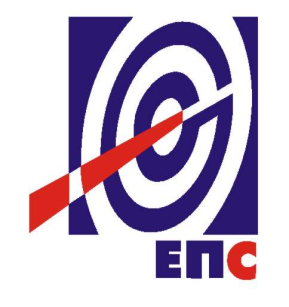 НАРУЧИЛАЦЈАВНО ПРЕДУЗЕЋЕ„ЕЛЕКТРОПРИВРЕДА СРБИЈЕ“		БЕОГРАДУЛИЦА ЦАРИЦЕ МИЛИЦЕ БРОЈ 2КОНКУРСНА ДОКУМЕНТАЦИЈАЗА ЈАВНУ НАБАВКУ УСЛУГА Јединствени систем електронске писарнице после статусне промене – одржавање и унапређење- У ОТВОРЕНОМ ПОСТУПКУ -ЈАВНА НАБАВКА БРОЈ JN/1000/0255/2016(заведено у ЈП ЕПС број 12.01. 154680/14-16 од 21.06.2016. године)Београд, јун 2016. годинеНа основу члана 32. и 61. Закона о јавним набавкама („Сл. гласник РС” бр. 124/12, 14/15 и 68/15, у даљем тексту: Закон), члана 2. Правилника о обавезним елементима конкурсне документације у поступцима јавних набавки и начину доказивања испуњености услова („Сл. гласник РС” бр. 86/15), Одлуке о покретању поступка јавне набавке број 12.01. 154680/2-16 oд 25.04.2016. године и Решења о образовању комисије за јавну набавку број 12.01. 154680/3-16 oд 25.04.2016. године припремљена је:КОНКУРСНА  ДОКУМЕНТАЦИЈАза јавну набавку услуга у отвореном поступку„Јединствени систем електронске писарнице после статусне промене – одржавање и унапређење“број JN/1000/0255/2016САДРЖАЈ 1.	ОПШТИ ПОДАЦИ О ЈАВНОЈ НАБАВЦИ	42.	УПУТСТВО ПОНУЂАЧИМА ЗА САЧИЊАВАЊЕ ПОНУДЕ	52.1.	ПОДАЦИ О ЈЕЗИКУ У ПОСТУПКУ ЈАВНЕ НАБАВКЕ	52.2.	НАЧИН САСТАВЉАЊА ПОНУДЕ И ПОПУЊАВАЊА ОБРАСЦА ПОНУДЕ	52.3.	ПОДНОШЕЊЕ, ИЗМЕНА, ДОПУНА И ОПОЗИВ ПОНУДЕ	62.4.	ПАРТИЈЕ	62.5.	ПОНУДА СА ВАРИЈАНТАМА	72.6.	РОК ЗА ПОДНОШЕЊЕ ПОНУДА И ОТВАРАЊЕ ПОНУДА	72.7.	ПОДИЗВОЂАЧИ	72.8.	ГРУПА ПОНУЂАЧА (ЗАЈЕДНИЧКА ПОНУДА)	82.9.	НАЧИН И УСЛОВИ ФАКТУРИСАЊА И ПЛАЋАЊА	82.10.	ПЕРИОД ИЗВРШЕЊА УСЛУГА И РОК ИСПОРУКЕ ЛИЦЕНЦИ	92.11.	ЦЕНА	92.12.	ГАРАНТНИ РОК	102.13.	СРЕДСТВА ФИНАНСИЈСКОГ ОБЕЗБЕЂЕЊА	102.14.	ДОДАТНЕ ИНФОРМАЦИЈЕ И ПОЈАШЊЕЊА	132.15.	ДОДАТНА ОБЈАШЊЕЊА, КОНТРОЛА И ДОПУШТЕНЕ ИСПРАВКЕ	132.16.	НЕГАТИВНЕ РЕФЕРЕНЦЕ	132.17.	ПОШТОВАЊЕ ОБАВЕЗА КОЈЕ ПРОИЗЛАЗЕ ИЗ ПРОПИСА О ЗАШТИТИ НА РАДУ И ДРУГИХ ПРОПИСА	142.18.	НАКНАДА ЗА КОРИШЋЕЊЕ ПАТЕНАТА	142.19.	РОК ВАЖЕЊА ПОНУДЕ	142.20.	РОК ЗА ЗАКЉУЧЕЊЕ УГОВОРА	142.21.	НАЧИН ОЗНАЧАВАЊА ПОВЕРЉИВИХ ПОДАТАКА	152.22.	ТРОШКОВИ ПОНУДЕ	152.23.	ОБРАЗАЦ СТРУКТУРЕ ЦЕНЕ	152.24.	МОДЕЛ УГОВОРА	162.25.	ИЗМЕНЕ ТОКОМ ТРАЈАЊА УГОВОРА	162.26.	РАЗЛОЗИ ЗА ОДБИЈАЊЕ ПОНУДЕ И ОБУСТАВУ ПОСТУПКА	162.27.	ПОДАЦИ О САДРЖИНИ ПОНУДЕ	162.28.	ЗАШТИТА ПРАВА ПОНУЂАЧА	173.	КРИТЕРИЈУМ ЗА ДОДЕЛУ УГОВОРА	194.	УСЛОВИ ЗА УЧЕШЋЕ У ПОСТУПКУ ЈАВНЕ НАБАВКЕ ИЗ ЧЛ. 75. И 76. ЗАКОНА О ЈАВНИМ НАБАВКАМА И УПУТСТВО КАКО СЕ ДОКАЗУЈЕ ИСПУЊЕНОСТ ТИХ УСЛОВА	204.1.	ОБАВЕЗНИ УСЛОВИ ЗА УЧЕШЋЕ У ПОСТУПКУ ЈАВНЕ НАБАВКЕ	204.2.	ДОДАТНИ УСЛОВИ ЗА УЧЕШЋЕ У ПОСТУПКУ ЈАВНЕ НАБАВКЕ	204.3.	УПУТСТВО КАКО СЕ ДОКАЗУЈЕ ИСПУЊЕНОСТ УСЛОВА	214.4.	УСЛОВИ КОЈЕ МОРА ДА ИСПУНИ СВАКИ ПОДИЗВОЂАЧ, ОДНОСНО ЧЛАН ГРУПЕ ПОНУЂАЧА	234.5.	ИСПУЊЕНОСТ УСЛОВА ИЗ ЧЛАНА 75. СТАВ 2. ЗАКОНА	234.6.	НАЧИН ДОСТАВЉАЊА ДОКАЗА	245.	ВРСТА, ТЕХНИЧКЕ КАРАКТЕРИСТИКЕ И СПЕЦИФИКАЦИЈА ПРЕДМЕТНЕ ЈАВНЕ НАБАВКЕ	275.1.	ПРЕДМЕТ ПОЗИВА	275.2.	РОКОВИ	275.3.	СПЕЦИФИКАЦИЈА УСЛУГА	275.3.1.	УСЛУГА ОДРЖАВАЊА ЈСЕП	275.3.2.	УСЛУГА УНАПРЕЂЕЊА И ПРОШИРЕЊА ЈСЕП	305.4.	СПЕЦИФИКАЦИЈА НЕДОСТАЈУЋИХ СОФТВЕРСКИХ ЛИЦЕНЦИ	345.5.	ОБАВЕЗЕ НАРУЧИОЦА	346.	ОБРАСЦИ	35ОБРАЗАЦ 1.	35ОБРАЗАЦ 2.	36ОБРАЗАЦ 3.	39ОБРАЗАЦ 4.	40ОБРАЗАЦ 5.	41ОБРАЗАЦ 5.1.	43ОБРАЗАЦ 6.	44ОБРАЗАЦ 7.	45ОБРАЗАЦ 8.	46ОБРАЗАЦ 9.	47ОБРАЗАЦ 10.	487. МОДЕЛ УГОВОРА	49                                           Укупан број страна документације: 64ОПШТИ ПОДАЦИ О ЈАВНОЈ НАБАВЦИПредмет јавне набавке: услуге „Јединствени систем електронске писарнице после статусне промене – одржавање и унапређење“, и то:услуга одржавања ЈСЕП;услуга унапређења и проширења ЈСЕП;лиценце Oracle софтвера за управљање документима.Мешовита набавка услуга уз испоруку добара у складу са чланом 6а. Закона.Опис сваке партије, ако је предмет јавне набавке обликован по партијама: немаУПУТСТВО ПОНУЂАЧИМА ЗА САЧИЊАВАЊЕ ПОНУДЕКонкурсна документација садржи Упутство понуђачима како да сачине понуду и потребне податке о захтевима Наручиоца у погледу садржине понуде, као и услове под којима се спроводи поступак избора најповољније понуде у поступку јавне набавке.Понуђач мора да испуњава све услове одређене Законом и конкурсном документацијом. Понуда се припрема и доставља на основу позива, у складу са конкурсном документацијом, у супротном, понуда се одбија као неприхватљива.Врста, техничке карактеристике и спецификација предмета јавне набавке дата је у Одељку 5. конкурсне документације.ПОДАЦИ О ЈЕЗИКУ У ПОСТУПКУ ЈАВНЕ НАБАВКЕНаручилац је припремио конкурсну документацију на српском језику водиће поступак јавне набавке на српском језику. Понуда са свим прилозима мора бити сачињена на српском језику. Ако је неки доказ или документ на другом страном језику, исти мора бити преведен на српски језик и оверен од стране овлашћеног преводиоца/тумача. Изузетак представља техничка документација која прати понуђене лиценце и која може бити достављена у понуди на енглеском језику. Ако понуда са свим прилозима није сачињена на српском језику, уз изузетак техничке документације која може бити на енглеском језику, понуда ће бити одбијена, као неприхватљива.НАЧИН САСТАВЉАЊА ПОНУДЕ И ПОПУЊАВАЊА ОБРАСЦА ПОНУДЕПонуђач је обавезан да сачини понуду тако што, јасно и недвосмислено, читко својеручно, откуцано на рачунару или писаћој машини,уписује тражене податке у обрасце или према обрасцима који су саставни део конкурсне документације и оверава је печатом и потписом законског заступника, другог заступника уписаног у регистар надлежног органа или лица овлашћеног од стране законског заступника уз доставу овлашћења у понуди.Понуђач је обавезан да у Обрасцу понуде (Образац 2. конкурсне документације) наведе: укупну цену без ПДВ-а, рок важења понуде, као и остале елементе из Обрасца понуде.Сви документи, поднети у понуди треба да буду повезани траком у целину и запечаћени (воском) или на неки други начин повезани, тако да се не могу накнадно убацивати, одстрањивати или замењивати појединачни листови, односно прилози, а да се видно не оштете листови или печат. Пожељно је да понуђач редним бројем означи сваку страницу листа у понуди, укључујући и празне стране, својеручно, рачунаром или писаћом машином. Докази који се достављају уз понуду, а због своје важности не смеју бити оштећени, означени бројем (банкарска гаранција, меница), стављају се у посебну фолију, а на фолији се видно означава редни број странице листа из понуде. Фолија се мора залепити при врху како би се докази, који се због своје важности не смеју оштетити, заштитили.Понуђач подноси понуду са доказима о испуњености услова из конкурсне документације, лично или поштом, у затвореној и запечаћеној коверти, тако да се са сигурношћу може закључити да се први пут отвара, на адресу: Јавно предузеће „Електропривреда Србије“, 11000 Београд, Србија, Улица Царице Милице бр. 2, ПАК 103925 - писарница - са назнаком: „Понуда за јавну набавку услуга „Јединствени систем електронске писарнице после статусне промене – одржавање и унапређење“ - Јавна набавка број JN/1000/0255/2016 - НЕ ОТВАРАТИ“. На полеђини коверте обавезно се уписује тачан назив и адреса понуђача, телефон и факс понуђача, као и име и презиме овлашћеног лица за контакт.Понуђач у затвореној и запечаћеној коверти, уз писану понуду, доставља и CD или USB са понудом у PDF формату. У случају да понуду подноси група понуђача, на полеђини коверте је потребно назначити да се ради о групи понуђача и навести називе и адресу свих чланова групе понуђача.ПОДНОШЕЊЕ, ИЗМЕНА, ДОПУНА И ОПОЗИВ ПОНУДЕПонуђач може поднети само једну понуду.Понуду може поднети понуђач самостално, група понуђача, као и понуђач са подизвођачем. Понуђач који је самостално поднео понуду не може истовремено да учествује у заједничкој понуди или као подизвођач. У случају да понуђач поступи супротно наведеном упутству свака понуда понуђача у којој се појављује биће одбијена. Понуђач може бити члан само једне групе понуђача која подноси заједничку понуду, односно учествовати у само једној заједничкој понуди. Уколико је понуђач, у оквиру групе понуђача, поднео две или више заједничких понуда, Наручилац ће све такве понуде одбити.Понуђач који је члан групе понуђача не може истовремено да учествује као подизвођач. У случају да понуђач поступи супротно наведеном упутству свака понуда понуђача у којој се појављује биће одбијена. У року за подношење понуде понуђач може да измени или допуни већ поднету понуду писаним путем, на адресу Наручиоца, са назнаком „ИЗМЕНА – ДОПУНА - Понуде за јавну набавку „Јединствени систем електронске писарнице после статусне промене – одржавање и унапређење“  - Јавна набавка број JN/1000/0255/2016 – НЕ ОТВАРАТИ“.У случају измене или допуне достављене понуде, Наручилац ће приликом стручне оцене понуде узети у обзир измене и допуне само ако су извршене у целини и према обрасцу на који се, у већ достављеној понуди,измена или допуна односи.У року за подношење понуде понуђач може да опозове поднету понуду писаним путем, на адресу Наручиоца, са назнаком „ОПОЗИВ - Понуде за јавну набавку „Јединствени систем електронске писарнице после статусне промене – одржавање и унапређење“ - Јавна набавка број JN/1000/0255/2016 – НЕ ОТВАРАТИ“.У случају опозива поднете понуде пре истека рока за подношење понуда, Наручилац такву понуду неће отварати, већ ће је неотворену вратити понуђачу.Уколико понуђач измени или опозове понуду поднету по истеку рока за подношење понуда, Наручилац ће наплатити средство обезбеђења дато на име озбиљности понуде.ПАРТИЈЕПредметна јавна набавка није обликована по партијама.ПОНУДА СА ВАРИЈАНТАМА Понуда са варијантама није дозвољена. РОК ЗА ПОДНОШЕЊЕ ПОНУДА И ОТВАРАЊЕ ПОНУДАИмајући у виду да је позив за предметну набавку објављен дана 21.06.2016. године на Порталу јавних набавки то је самим тим рок за подношење понуда 21.07.2016. године до 10:30 часова.Ако је понуда поднета по истеку рока за подношење понуда одређеног у позиву и конкурсној документацији, сматраће се неблаговременом, а Наручилац ће по окончању поступка отварања понуда, овакву понуду вратити неотворену понуђачу, са назнаком да је поднета неблаговремено.Ако Наручилац продужи рок за подношење понуда објавиће обавештење о продужењу рока за подношења понуда на Порталу јавних набавки и својој интернет страници, а што ће изменити и рок из ове тачке конкурсне документације.Комисија за јавне набавке ће благовремено поднете понуде јавно отворити дана 21.07.2016. године у 11:00 часова у просторијама Јавног предузећа „Електропривреда Србије“, Београд, Улица царице Милице број 2.Представници понуђача који учествују у поступку јавног отварања понуда, морају да пре почетка поступка јавног отварања доставе Комисији за јавне набавке писано овлашћење за учествовање у овом поступку, издато на меморандуму понуђача, заведено и оверено печатом и потписом законског заступника понуђача или другог заступника уписаног у регистар надлежног органа или лица овлашћеног од стране законског заступника уз доставу овлашћења у понуди.Комисија за јавну набавку води записник о отварању понуда у који се уносе подаци у складу са Законом.Записник о отварању понуда потписују чланови комисије и овлашћени представници понуђача, који преузимају примерак записника.Наручилац ће у року од три дана од дана окончања поступка отварања понуда поштом или електронским путем доставити записник о отварању понуда понуђачима који нису учествовали у поступку отварања понуда.ПОДИЗВОЂАЧИАко понуђач у понуди наведе да ће делимично извршење набавке поверити подизвођачу, дужан је да наведе назив подизвођача, а уколико уговор између наручиоца и понуђача буде закључен, тај подизвођач ће бити наведен у уговору.Понуђач је дужан да у понуди наведе проценат укупне вредности набавке који ће поверити подизвођачу, а који не може бити већи од 50% као и део предмета набавке који ће извршити преко подизвођача.Понуђач је дужан да наручиоцу, на његов захтев, омогући приступ код подизвођача ради утврђивања испуњености услова.Сваки подизвођач, којега понуђач ангажује, мора да испуњава услове из члана 75. став 1. тачка 1), 2) и 4) Закона, што доказује достављањем Изјаве наведене у одељку Услови за учешће из члана 75. и 76. Закона и Упутство како се доказује испуњеност тих услова. Додатне услове у вези са капацитетима понуђач испуњава самостално, без обзира на аnгажовање подизвођача.Све обрасце у понуди потписује и оверава понуђач, изузев Обрасца 3. и Обрасца 7. које попуњава, потписује и оверава сваки подизвођач у своје име.Понуђач у потпуности одговара Наручиоцу за извршење уговорене набавке, без обзира на број подизвођача.Понуђач не може ангажовати као подизвођача лице које није навео у понуди, у супротном наручилац ће реализовати средство обезбеђења и раскинути уговор, осим ако би раскидом уговора наручилац претрпео знатну штету. Понуђач може ангажовати као подизвођача лице које није навео у понуди, ако је на страни подизвођача након подношења понуде настала трајнија неспособност плаћања, ако то лице испуњава све услове одређене за подизвођача и уколико добије претходну сагласност наручиоца.Наручилац у овом поступку не предвиђа примену одредби става 9. и 10. члана 80. Закона.ГРУПА ПОНУЂАЧА (ЗАЈЕДНИЧКА ПОНУДА)У случају да више понуђача поднесе заједничку понуду, они као саставни део понуде морају доставити Споразум о заједничком извршењу набавке, који се међусобно и према Наручиоцу обавезују на заједничко извршење набавке, који обавезно садржи податке прописане члан 81. став 4. и 5. Закона и то: податке о члану групе који ће бити Носилац посла, односно који ће поднети понуду и који ће заступати групу понуђача пред Наручиоцем;опис послова сваког од понуђача из групе понуђача у извршењу уговора.неограниченој, солидарној одговорности сваког члана, према Наручиоцу у складу са Законом. Сваки понуђач из групе понуђача  која подноси заједничку понуду мора да испуњава услове из члана 75. став 1. тачка 1), 2) и 4) Закона, што доказује достављањем Изјаве наведене у одељку Услови за учешће из члана 75. и 76. Закона и Упутство како се доказује испуњеност тих услова. Услове у вези са капацитетима, у складу са чланом 76. Закона, понуђачи из групе испуњавају заједно, на основу достављених доказа дефинисаних конкурсном документацијом.У случају заједничке понуде групе понуђача све обрасце потписује и оверава члан групе понуђача који је одређен као Носилац посла у Споразуму чланова групе понуђача, изузев Обрасца 1., Обрасца 3. и Обрасца 7. које попуњава, потписује и оверава сваки члан групе понуђача у своје име.НАЧИН И УСЛОВИ ФАКТУРИСАЊА И ПЛАЋАЊАПонуда мора да садржи начин и услове плаћања које понуђач наводи у Обрасцу понуде (Образац 2. конкурсне документације).Издавање рачуна од стране понуђача за услуге одржавања ЈСЕП врши се месечно у року од 3 (три) дана од дана прихватања Месечног протокола/записника о пријему услуге одржавања, којим се потврђује да је услуга одржавања ЈСЕП извршена према техничким захтевима за ову услугу. Издавање рачуна од стране понуђача за услуге унапређења и проширења ЈСЕП, врши се у року од 3 (три) дана од дана прихватања Протокола (записника) о пријему  услуга за сваки извршени Захтев за измену софтвера (change request) од стране Наручиоца. Издавање рачуна од стране понуђача за лиценце Oracle софтвера за управљање документима, врши се у року од 3 (три) дана од дана прихватања Протокола (записника) о квантитативном пријему добара од стране Наручиоца. У случају да је цена изражена у еврима, понуђач врши фактурисање врши у динарима прерачуном по средњем курсу Народне банке Србије на датум промета, односно датум потписивања Записника. Укупна вредност извршених услуга и испоручених добара биће плаћена у законском року до 45 (четрдесет пет) дана од дана пријема исправног рачуна издатог на основу потписаног и верификованог Meсечног протокола/Протокола/Записника, у складу са одредбом уговора, од стране овлашћених представника Наручиоца и Понуђача.Сва плаћања се врше у динарима уплатом на рачун понуђача. Плаћање уговорене вредности за цене изражене у еврима, вршиће се понуђачу у динарима по средњем курсу евра Народне банке Србије на дан плаћања.Наручилац није предвидео могућност авансног плаћања. Ако се у Обрасцу понуде наведе другачији начин и услови плаћања, понуда ће бити одбијена као неприхватљива.ПЕРИОД ИЗВРШЕЊА УСЛУГА И РОК ИСПОРУКЕ ЛИЦЕНЦИПонуђач је дужан да извршава услуге које су предмет набавке у периоду од 12 (дванаест) месеци од дана ступања Уговора на снагу или до утрошка средстава по закљученом уговору.  Рок за почетак испоруке софтвера, односно софтверских лиценци не може да буде дужи од 10 (десет) дана од датума ступања уговора на снагу. Период пружања услуге произвођачке подршке за испоручене софтверске лиценце не може бити краћи од 12 месеци дана од датума испоруке.Уколико понуђач понуди другачији период извршења предметних услуга и рок испоруке лиценци, понуда ће бити одбијена као неприхватљива.ЦЕНА	Цена се исказује у динарима, без пореза на додату вредност (ПДВ).У случају да у достављеној понуди није назначено да ли је понуђена цена са или без ПДВ, сматраће се сагласно Закону, да је иста без ПДВ. 	Понуђач може цену исказати у еврима, а за потребе оцењивања понуда иста ће бити прерачуната у динаре по средњем курсу Народне банке Србије на дан када је започето отварање понуда.	Понуђена цена мора бити фиксна и не може се мењати за све време трајања уговора.Понуђена цена мора да покрива и укључује све трошкове које понуђач има у реализацији набавке.	Променом цене не сматра се усклађивање цене изражене у еврима са унапред дефинисаним параметрима у тачки 2.10. овог одељка конкурсне документације и у Уговору. 		У Обрасцу “Структура цене“ (Образац 4. конкурсне документације) треба исказати структуру цене према табели у истом обрасцу, док у Обрасцу понуде (Образац 2. конкурсне документације) треба исказати укупно понуђену цену. 		Ако је у понуди исказана неуобичајено ниска цена, Наручилац ће поступити у складу са чланом 92. Закона.ГАРАНТНИ РОК Гарантни рок за унапређења и проширења ЈСЕП почиње да тече од дана истека периода за извршење услуга дефинисаног у Одељку 2.10. Конкурсне документације и не може бити краћи од 3 (три) месеца. Понуђач мора без накнаде да отклони све евентуалне недостатке који се уоче у гарантном року. Уколико понуђач не понуди и не обезбеди тражени гарантни рок, понуда ће бити одбијена као неприхватљива.СРЕДСТВА ФИНАНСИЈСКОГ ОБЕЗБЕЂЕЊА Понуђач је дужан да достави следећа средства финансијског обезбеђења:У понуди:Банкарска гаранција за озбиљност понудеПонуђач доставља оригинал банкарску гаранцију за озбиљност понуде у висини од 5% вредности понудe, без ПДВ. Банкарскa гаранцијa понуђача мора бити неопозива, безусловна (без права на приговор) и наплатива на први писани позив, са трајањем најмање од 60 (шездесет) дана од дана отварања понуда.Наручилац ће уновчити гаранцију за озбиљност понуде дату уз понуду уколико: понуђач након истека рока за подношење понуда повуче, опозове или измени своју понуду илипонуђач коме је додељен уговор благовремено не потпише или одбије да потпише уговор о јавној набавци или у случају да понуђач не достави захтевану гаранцију предвиђену  уговором.У случају да је пословно седиште банке гаранта у Републици Србији у случају спора по овој Гаранцији, утврђује се надлежност суда у Београду и примена материјалног права Републике Србије. У случају да је пословно седиште банке гаранта изван Републике Србије у случају спора по овој Гаранцији, утврђује се надлежност Спољнотрговинске арбитраже при Привредној комори Србије уз примену њеног Правилника и процесног и материјалног права Републике Србије. Поднета банкарска гаранција не може да садржи додатне услове за исплату, краће рокове, мањи износ или промењену месну надлежност за решавање спорова.Понуђач може поднети гаранцију стране банке само ако је тој банци додељен кредитни рејтинг коме одговара најмање ниво кредитног квалитета 3 (инвестициони ранг).Банкарска гаранција ће бити враћена понуђачу са којим није закључен уговор одмах по закључењу уговора са понуђачем чија је понуда изабрана као најповољнија, а понуђачу са којим је закључен уговор у року од осам дана од дана предаје Наручиоцу инструмената обезбеђења извршења уговорених обавеза која су захтевана Уговором.ИЛИУплата депозита на рачун НаручиоцаПонуђач је дужан да на име обезбеђења озбиљности понуде уплати депозит у износу који одговара 5% вредности понуде, без ПДВ, на рачун Наручиоца (за плаћање у динарима, рачун Бр.160-700-13 код Banca Intesa AD Beograd; а за плаћање у еврима, према следећим инструкцијама:56: Intermediary: BCITITMM, INTESA SANPAOLO SPA, MILANO, ITALY57: Account with institution: DBDBRSBG, BANCA INTESA AD, Beograd59: Beneficiary: /RS35160005030000152939 , ELEKTROPRIVREDA  SRBIJE JP, Carice  Milice 2, Beograd, Republic of Serbiaкод Banca Intesa AД Бeoгрaд) и да доказ о реализованој уплати достави у понуди. Све банкарске трошкове око уплате и повраћаја депозита сноси Понуђач.Уплаћена средства ће бити враћена понуђачу са којим није закључен уговор одмах по закључењу уговора са понуђачем чија је понуда изабрана као најповољнија, а понуђачу са којим је закључен уговор у року од 8 (осам) дана од дана предаје Наручиоцу инструмената обезбеђења извршења уговорених обавеза која су захтевана Уговором.Уколико понуђач не достави у понуди средства финансијског обезбеђења у роковима и на начин предвиђен конкурсном документацијом, понуда ће бити одбијена, као неприхватљива.Приликом закључења УговораБанкарска гаранција за добро извршење послаИзабрани понуђач је дужан да Наручиоцу достави неопозиву, безусловну (без права на приговор) и на први писани позив наплативу банкарску гаранцију за добро извршење посла у износу од 10%  вредности уговора без ПДВ. Наведену банкарску гаранцију понуђач предаје предаје приликом закључења Уговора или најкасније у року од 8 (осам) дана од закључења Уговора.Банкарска гаранција мора трајати најмање 30 (тридесет) дана дуже од рока одређеног за коначно извршење посла.Ако се за време трајања уговора промене рокови за извршење уговорне обавезе, важност банкарске гаранције за добро извршење посла мора да се продужи.Поднета банкарска гаранција не може да садржи додатне услове за исплату, краће рокове, мањи износ или промењену месну надлежност за решавање спорова.Наручилац ће уновчити дату банкарску гаранцију за добро извршење посла у случају да изабрани понуђач не буде извршавао своје уговорне обавезе у роковима и на начин предвиђен уговором. У случају да је пословно седиште банке гаранта у Републици Србији у случају спора по овој Гаранцији, утврђује се надлежност суда у Београду и примена материјалног права Републике Србије. У случају да је пословно седиште банке гаранта изван Републике Србије у случају спора по овој Гаранцији, утврђује се надлежност Спољнотрговинске арбитраже при Привредној комори Србије уз примену њеног Правилника и процесног и материјалног права Републике Србије.У случају да Изабрани понуђач поднесе банкарску гаранцију стране банке, изабрани понуђач може поднети гаранцију стране банке само ако је тој банци додељен кредитни рејтинг коме одговара најмање ниво кредитног квалитета 3 (инвестициони ранг).Банкарска гаранција за отклањање грешака у гарантном рокуИзабрани понуђач је дужан да Наручиоцу достави неопозиву, безусловну (без права на приговор) и на први писани позив наплативу банкарску гаранцију за отклањање грешака у гарантном року у износу од 5%  укупне вредности уговора без ПДВ. Наведену банкарску гаранцију понуђач предаје у року од 3 (три) дана од дана почетка тока гарантног рока у складу са Одељком 2.12. Конкурсне документације.Банкарска гаранција за отклањање грешака у гарантном року мора трајати 5 (пет) дана дуже од истека уговореног гарантног рока.Поднета банкарска гаранција не може да садржи додатне услове за исплату, краће рокове, мањи износ или промењену месну надлежност за решавање спорова.Наручилац ће уновчити дату банкарску гаранцију у случају да изабрани понуђач не буде извршавао своје уговорне обавезе у гарантном року у роковима и на начин предвиђен уговором. У случају да је пословно седиште банке гаранта у Републици Србији у случају спора по овој Гаранцији, утврђује се надлежност суда у Београду и примена материјалног права Републике Србије. У случају да је пословно седиште банке гаранта изван Републике Србије у случају спора по овој Гаранцији, утврђује се надлежност Спољнотрговинске арбитраже при Привредној комори Србије уз примену њеног Правилника и процесног и материјалног права Републике Србије.У случају да Изабрани понуђач поднесе банкарску гаранцију стране банке, та банка мора имати додељен кредитни рејтинг коме одговара ниво кредитног квалитета 3 (инвестициони ранг). Наручилац ће након што прими од Понуђача гаранцију за отклањање грешака у гарантном року, вратити Понуђачу гаранцију за добро извршење посла.Сви трошкови око прибављања средстава обезбеђења падају на терет понуђача, а и исти могу бити наведени у Обрасцу трошкова припреме понуде (Образац 6. конкурсне документације).Сва средстава финансијског обезбеђења могу гласити на члана групе понуђача одређеног споразумом о заједничком извршењу набавке или понуђача, али не и на подизвођача.У случају да понуђач не испуни преузете обавезе у предметном поступку јавне набавке, Наручилац је овлашћен да реализује достављена средства обезбеђења од стране понуђача. Ако се за време трајања Уговора промене рокови за извршење уговорне обавезе, важност банкарске гаранције мора се продужити. ДОДАТНЕ ИНФОРМАЦИЈЕ И ПОЈАШЊЕЊАПонуђач може, у писаном облику, тражити додатне информације или појашњења у вези са припремом понуде, најкасније пет дана пре истека рока за подношење понуде, на адресу Наручиоца, са назнаком: „ОБЈАШЊЕЊА – позив за јавну набавку број JN/1000/0255/2016“ или електронским путем на е-mail адресу: sanja.alikalfic@eps.rs, радним данима (понедељак – петак) у времену од 08 до 16 часова. Захтев за појашњење примљен после наведеног времена или током викенда/нерадног дана биће евидентиран као примљен првог следећег радног дана. У захтеву за додатним појашњењем заинтересовано лице може указати Наручиоцу и на евентуално уочене недостатке и неправилности у конкурсној документацији.Наручилац ће у року од три дана по пријему захтева објавити на Порталу јавних набавки и својој интернет страници.Комуникација у поступку јавне набавке се врши на начин одређен чланом 20. Закона.ДОДАТНА ОБЈАШЊЕЊА, КОНТРОЛА И ДОПУШТЕНЕ ИСПРАВКЕНаручилац може, после отварања понуда, писаним путем или електронским путем да захтева од понуђача додатна објашњења која ће помоћи при прегледу, вредновању и упоређивању понуда, као и да врши контролу (увид) код понуђача и/или његовог подизвођача, односно учесника заједничке понуде.  Понуђач је дужан да поступи по захтеву Наручиоца, односно достави тражена објашњења и омогући непосредни увид.Наручилац може, уз сагласност понуђача, да изврши исправке рачунских грешака уочених приликом разматрања понуде по окончаном поступку отварања понуда.У случају разлике између јединичне и укупне цене, меродавна је јединична цена. 	НЕГАТИВНЕ РЕФЕРЕНЦЕНаручилац може одбити понуду уколико поседује доказ да је понуђач у претходне три године пре објављивања позива за подношење понуда, у поступку јавне набавке:поступао супротно забрани из чл. 23. и 25. Закона;учинио повреду конкуренције;доставио неистините податке у понуди или без оправданих разлога одбио да закључи уговор о јавној набавци, након што му је уговор додељен;одбио да достави доказе и средства обезбеђења на шта се у понуди обавезао.Наручилац може одбити понуду уколико поседује доказ који потврђује да понуђач није испуњавао своје обавезе по раније закљученим уговорима о јавним набавкама који су се односили на исти предмет набавке, за период од претходне три године пре објављивања позива за подношење понуда. Доказ наведеног може бити:правоснажна судска одлука или коначна одлука другог надлежног органа;исправа о реализованом средству обезбеђења испуњења обавеза у поступку јавне набавке или испуњења уговорних обавеза;исправа о наплаћеној уговорној казни;рекламације потрошача, односно корисника, ако нису отклоњене у уговореном року;изјава о раскиду уговора због неиспуњења битних елемената уговора дата на начин и под условима предвиђеним законом којим се уређују облигациони односи;доказ о ангажовању на извршењу уговора о јавној набавци лица која нису означена у понуди као подизвођачи, односно чланови групе понуђача;други одговарајући доказ примерен предмету јавне набавке који се односи на испуњење обавеза у ранијим поступцима јавне набавке или по раније закљученим уговорима о јавним набавкама.Наручилац може одбити понуду ако поседује доказ из става 3. тачка 1) члана 82. Закона, који се односи на поступак који је спровео или уговор који је закључио и други наручилац ако је предмет јавне набавке истоврсан. Наручилац ће поступити на наведене начине и у случају заједничке понуде групе понуђача уколико утврди да постоје напред наведени докази за једног или више чланова групе понуђача. ПОШТОВАЊЕ ОБАВЕЗА КОЈЕ ПРОИЗЛАЗЕ ИЗ ПРОПИСА О ЗАШТИТИ НА РАДУ И ДРУГИХ ПРОПИСАПонуђач је дужан да  при састављању понуде изричито наведе да је поштовао обавезе које произлазе из важећих прописа о заштити на раду, запошљавању и условима рада, заштити животне средине, као и да нема забрану обављања делатности која је на снази у време подношења понуде  (Образац 3. конкурсне документације). Понуђач је дужан да у току реализације ЈСЕП пројекта поступа у складу са важећим Политикама безбедности информација Наручиоца.НАКНАДА ЗА КОРИШЋЕЊЕ ПАТЕНАТАНакнаду за коришћење патената, као и одговорност за повреду заштићених права интелектуалне својине трећих лица сноси понуђач.РОК ВАЖЕЊА ПОНУДЕ Понуда мора да важи најмање 60 (шездесет) дана од дана отварања понуда. У случају да понуђач наведе краћи рок важења понуде, понуда ће бити одбијена, као неприхватљива. РОК ЗА ЗАКЉУЧЕЊЕ УГОВОРАНаручилац ће доставити уговор о јавној набавци понуђачу којем је додељен уговор у року од 8 (осам) дана од протека рока за подношење захтева за заштиту права,Ако понуђач којем је додељен уговор одбије да потпише уговор или уговор не потпише у наведеном року, Наручилац  ће одлучити да ли ће уговор о јавној набавци закључити са првим следећим најповољнијим понуђачем.Наручилац може и пре истека рока за подношење захтева за заштиту права закључити уговор о јавној набавци у случају испуњености услова из члана 112. став 2. тачка 5. Закона.НАЧИН ОЗНАЧАВАЊА ПОВЕРЉИВИХ ПОДАТАКАПодаци које понуђач оправдано означи као поверљиве биће коришћени само у току поступка јавне набавке у складу са позивом и неће бити доступни ником изван круга лица која су укључена у поступак јавне набавке. Ови подаци неће бити објављени приликом отварања понуда и у наставку поступка. Наручилац може да одбије да пружи информацију која би значила повреду поверљивости података добијених у понуди. Као поверљива, понуђач може означити документа која садрже личне податке, а које не садржи ни један јавни регистар, или која на други начин нису доступна, као и пословне податке који су прописима одређени као поверљиви. Наручилац ће као поверљива третирати она документа која у десном горњем углу великим словима имају исписано „ПОВЕРЉИВО“.Наручилац не одговара за поверљивост података који нису означени на горе наведени начин.Ако се као поверљиви означе подаци који не одговарају горе наведеним условима, Наручилац ће позвати понуђача да уклони ознаку поверљивости. Понуђач ће то учинити тако што ће његов представник изнад ознаке поверљивости написати „ОПОЗИВ“, уписати датум, време и потписати се.Ако понуђач у року који одреди Наручилац не опозове поверљивост докумената, Наручилац ће третирати ову понуду као понуду без поверљивих података.Наручилац је дужан да доследно поштује законите интересе понуђача, штитећи њихове техничке и пословне тајне у смислу закона којим се уређује заштита пословне тајне.Неће се сматрати поверљивим докази о испуњености обавезних услова, цена и други подаци из понуде који су од значаја за примену критеријума и рангирање понуде. ТРОШКОВИ ПОНУДЕТрошкове припреме и подношења понуде сноси искључиво понуђач и не може тражити од наручиоца накнаду трошкова.Понуђач може да у оквиру понуде достави укупан износ и структуру трошкова припремања понуде тако што попуњава, потписује и оверава печатом Образац трошкова припреме понуде (Образац 6. конкурсне документације).Ако је поступак јавне набавке обустављен из разлога који су на страни наручиоца, наручилац је дужан да понуђачу надокнади трошкове израде узорка или модела, ако су израђени у складу са техничким спецификацијама наручиоца и трошкове прибављања средства обезбеђења, под условом да је понуђач тражио накнаду тих трошкова у својој понуди.ОБРАЗАЦ СТРУКТУРЕ ЦЕНЕСтруктуру цене понуђач наводи тако што попуњавa, потписује и оверава печатом Образац 4. конкурсне документације.МОДЕЛ УГОВОРАУ складу са датим Моделом уговора (Одељак 7. конкурсне документације) и елементима најповољније понуде биће закључен Уговор о јавној набавци.Понуђач је у обавези да дати Модел уговора потпише, овери и исти достави у понуди, у супротном понуда ће бити одбијена као неприхватљиваИЗМЕНЕ ТОКОМ ТРАЈАЊА УГОВОРАНаручилац може након закључења уговора о јавној набавци без спровођења поступка јавне набавке повећати обим предмета набавке до лимита прописаног чланом 115. став 1.У наведеном случају, као цена додатног човек/дана, односно цена додатног месеца одржавања ЈСЕП, узима се понуђена јединична цена за услуге унапређења и проширења ЈСЕП, односно понуђена јединична цена за услуге одржавања, дата у Понуди  изабраног Понуђача, у Обрасцу 4.У наведеном случају Наручилац ће донети Одлуку о измени уговора која садржи податке у складу са Прилогом 3Л Закона и у року од три дана од дана доношења исту објавити на Порталу јавних набавки, као и доставити извештај Управи за јавне набавке и Државној ревизорској институцији.РАЗЛОЗИ ЗА ОДБИЈАЊЕ ПОНУДЕ И ОБУСТАВУ ПОСТУПКАУ поступку јавне набавке Наручилац ће одбити неприхватљиву понуду у складу са чланом 107. Закона.Наручилац ће донети одлуку о обустави поступка јавне набавке у складу са чланом 109. Закона.У случају обуставе поступка јавне набавке, Наручилац неће бити одговоран, ни на који начин, за стварну штету, изгубљену добит, или било какву другу штету коју понуђач може услед тога да претрпи, упркос томе што је Наручилац био упозорен на могућност наступања штете.ПОДАЦИ О САДРЖИНИ ПОНУДЕСадржину понуде, поред Обрасца понуде, чине и сви остали докази о испуњености услова из чл. 75. и 76. Закона, предвиђени чл. 77. Закона, који су наведени у конкурсној документацији, као и сви тражени прилози и изјаве на начин предвиђен следећим ставом ове тачке:попуњен, потписан и печатом оверен образац „Изјава о независној понуди“ попуњен, потписан и печатом оверен образац „Образац понуде“ попуњен, потписан и печатом оверен образац Изјаве у складу са чланом 75. став 2. Законапопуњен, потписан и печатом оверен образац „Структура цене“ попуњен, потписан и печатом оверен „Образац трошкова припреме понуде“, по потреби попуњен, потписан и печатом оверен образац „Изјава о испуњавању услова из чл. 75. Закона у поступку јавне набавке“попуњен, потписан и печатом оверен образац „Листа референци понуђача“попуњен, потписан и печатом оверен образац „Потврда“, издат од стране ранијих наручилаца попуњен, потписан и печатом оверен образац „Листа ангажованих лица која ће бити одговорна за извршење уговора“потписан и печатом оверен „Модел уговора“ обрасце, изјаве и доказе одређене тачком 2.7. или 2.8. овог упутства у случају да понуђач подноси понуду са подизвођачем или заједничку понуду подноси група понуђачасредство финансијског обезбеђења озбиљности понуде у складу са тачком 2.12. овог упутства и Обрасцима 5. докази о испуњености услова из чл. 76. Закона у складу са чланом 77. Закона и Одељком 4. конкурсне документације.ЗАШТИТА ПРАВА ПОНУЂАЧАЗахтев за заштиту права може се поднети у току целог поступка јавне набавке, против сваке радње, осим ако Законом није другачије одређено.Захтев за заштиту права може да поднесе понуђач, односно заинтересовано лице, који има интерес за доделу уговора, у конкретном поступку јавне набавке и који је претрпео или би могао да претрпи штету због поступања Наручиоца противно одредбама Закона.Захтев за заштиту права се подноси Наручиоцу, са назнаком „Захтев за заштиту права јн. бр. JN/1000/0255/2016“.Копију захтева за заштиту права подносилац истовремено доставља Републичкој комисији за заштиту права у поступцима јавних набавки, на адресу: 11000 Београд, Немањина 22-26.Захтев за заштиту права садржи:назив и адресу подносиоца захтева и лице за контакт; назив и адресу наручиоца; податке о јавној набавци која је предмет захтева, односно о одлуци наручиоца; повреде прописа којима се уређује поступак јавне набавке; чињенице и доказе којима се повреде доказују; потврду о уплати таксе из члана 156. Закона; потпис подносиоца. Захтев за заштиту права којим се оспорава врста поступка, садржина позива за подношење понуда или конкурсне документације сматраће се благовременим ако је примљен од стране Наручиоца најкасније седам дана пре истека рока за подношење понуда, без обзира на начин достављања, и уколико је подносилац захтева у складу са чланом 63. став 2. Закона указао Наручиоцу на евентуалне недостатке и неправилности, а Наручилац исте није отклонио.Захтев за заштиту права којим се оспоравају радње које Наручилац предузме пре истека рока за подношење понуда, а након истека рока из претходног става, сматраће се благовременим уколико је поднет најкасније до истека рока за подношење понуда. После доношења одлуке о додели уговора и одлуке о обустави поступка, рок за подношење захтева за заштиту права је десет дана од дана објављивања одлуке на Порталу јавних набавки.Захтев за заштиту права не задржава даље активности Наручиоца у поступку јавне набавке у складу са одредбама члана 150. Закона. Наручилац објављује обавештење о поднетом захтеву за заштиту права на Порталу јавних набавки и на својој интернет страници најкасније у року од два дана од дана пријема захтева за заштиту права, које садржи податке из Прилога 3Љ Закона.Наручилац може да одлучи да заустави даље активности у случају подношења захтева за заштиту права, при чему је тад дужан да у обавештењу о поднетом захтеву за заштиту права наведе да зауставља даље активности у поступку јавне набавке. Подносилац захтева за заштиту права дужан је да на рачун буџета Републике Србије (број рачуна: 840-30678845-06, шифра плаћања 153 или 253, позив на број JN 1000-0255-2016, сврха: ЗЗП, ЈП ЕПС, јн. бр. JN 1000-0255-2016, прималац уплате: буџет Републике Србије) уплати таксу и то:уколико се захтевом за заштиту права оспорава врста поступка јавне набавке, садржина позива за подношење понуда, односно садржина конкурсне документације или друге радње Наручиоца предузете пре отварања понуда, такса износи 250.000,00 динара, обзиром да процењена вредност јавне набавке прелази износ од 120.000.000,00 динара;уколико се захтевом за заштиту права оспоравају радње Наручиоца предузете после отварања понуда, изузев Одлуке о додели уговора о јавној набавци, висина таксе се одређује према процењеној вредности јавне набавке (коју понуђачи сазнају у поступку отварања понуда) и износи 0,1% процењене вредности јавне набавке;уколико се захтевом за заштиту права оспорава Одлука о додели уговора о јавној набавци, висина таксе се одређује према понуђеној цени понуђача коме је додељен уговор, па ако та цена не прелази 120.000.000,00 динара такса износи 120.000,00 динара, а ако та цена прелази 120.000.000,00 динара, такса износи 0,1% понуђене цене понуђача коме је додељен уговор.Упутство о уплати таксе је јавно доступно на сајту Републичке комисије за заштиту права у поступцима јавних набавки: http://www.kjn.gov.rs/ci/uputstvo-o-uplati-republicke-administrativne-takse.htmlКРИТЕРИЈУМ ЗА ДОДЕЛУ УГОВОРАКритеријум за доделу уговора је „најнижа понуђена цена“.У случају да понуде два или више понуђача имају једнаку понуђену цену која је и најнижа, биће изабрана понуда понуђача са нижом понуђеном ценом услуга одржавања ЈСЕП.УСЛОВИ ЗА УЧЕШЋЕ У ПОСТУПКУ ЈАВНЕ НАБАВКЕ ИЗ ЧЛ. 75. И 76. ЗАКОНА О ЈАВНИМ НАБАВКАМА И УПУТСТВО КАКО СЕ ДОКАЗУЈЕ ИСПУЊЕНОСТ ТИХ УСЛОВАОБАВЕЗНИ УСЛОВИ ЗА УЧЕШЋЕ У ПОСТУПКУ ЈАВНЕ НАБАВКЕПонуђач у поступку јавне набавке мора доказати:да је регистрован код надлежног органа, односно уписан у одговарајући регистар;да он и његов законски заступник није осуђиван за неко од кривичних дела као члан организоване криминалне групе, да није осуђиван за кривична дела против привреде, кривична дела против животне средине, кривично дело примања или давања мита, кривично дело преваре;да је измирио доспеле порезе, доприносе и друге јавне дажбине у складу са прописима Републике Србије или стране државе када има седиште на њеној територији.ДОДАТНИ УСЛОВИ ЗА УЧЕШЋЕ У ПОСТУПКУ ЈАВНЕ НАБАВКЕПонуђач у поступку јавне набавке мора доказати да:располаже неопходним финансијским капацитетом:да je претходне 3 (три) обрачунске године (2013, 2014. и 2015.) имао пословни приход чија вредност по години износи минимално 2 (два) милиона евра; вредности изражене у динарима ће се прерачунавати у евро по средњем курсу Народне банке Србије на последњи дан пословне године на коју се финансијски извештаји односе;да има позитиван резултат из пословања (пословни резултат), у  последње 3 (три) обрачунске године (за 2013, 2014 и 2015);да у последњих 6 (шест) месеци пре дана објављивања позива није имао блокаду на својим текућим рачунима.располаже неопходним пословним капацитетом:да је регистрован у Oracle партнерској мрежи са највишим активним Платинум статусом;да има право продаје Oracle софтверских лиценци за Oracle Web Center Content софтвер; да је у претходне 3 (три) године до дана за подношење понуда имплементирао и/или реализовао услуге одржавања и унапређења информационог система за управљање документима на бази Oracle Web Center Content софтвера.да има уведен систем управљања квалитетомда има уведен систем менаџмента безбедности информацијада има уведен систем управљања сервисимада има уведен систем менаџмента континуитетом пословања (BCMS)да има најмање једну имплементацију система за електронско фактурисање који се налази у продукцији и опслужује најмање 1.000 корисника.располаже довољним кадровским капацитетом:минимум 3 запослена/ангажована лица који поседују „Oracle Certified Professional“ сертификат и који ће бити одговорни за извршење уговора;минимум 2 запослена/ангажована лица која поседују „Oracle WebCenter Content Certified Implementation Specialist“ сертификат и који ће бити одговорни за извршење уговора.минимум једним стручним и квалификованим лицем са искуством на пословима из области администрације Windows серверских система и Active Directory-a.минимум једним стручним и квалификованим лицем задуженим за успешно планирање, имплементацију, управљање и решавање проблема у IT  подршци.минимум једним стручним и квалификованим лицем са положеним стручним испитом из области архивистике и звањем “Архивски саветник”, задужено за процес трансфера података – докумената из постојећег у нови систем чиме ће се обезбедити да се исти трансферишу у складу са постојећим актима правног лица – архивском књигом и правилником о архивском пословању, као и Законом о рачуноводству. На тај начин омогућиће се да подаци - документа у систему буду усклађена са законском регулативом, а да наручилац у будућности може да примени и систем електронске архиве.УПУТСТВО КАКО СЕ ДОКАЗУЈЕ ИСПУЊЕНОСТ УСЛОВАКао доказ испуњености обавезних услова за учешће понуђач у понуди подноси Изјаву којом исти под пуном материјалном и кривичном одговорношћу потврђује да испуњава обавезне услове за учешће, а у складу са чланом 77. став 4. Закона.Понуђач у понуди подноси Изјаву у складу са Обрасцем 7. конкурсне документације. Ова изјава се подноси, односно исту даје и сваки члан групе понуђача, као и подизвођач, у своје име.Понуђач је дужан да у понуди достави доказе да испуњава додатне услове услове за учешће у поступку јавне набавке у складу са Законом, и то:Докази неопходног финансијског капацитета:	домаћи понуђачиБиланс стања и Биланс успеха за претходне три обрачунске године (2013, 2014. и 2015. годину), са мишљењем овлашћеног ревизора, ако такво мишљење постоји. Ако понуђач није субјект ревизије у складу са Законом о рачуноводству и Законом о ревизији и дужан је да уз билансе достави одговарајући акт – обавештење у смислу законских прописа за сваку од наведених година – Обавештење о разврставању правног лица. За 2015. годину прихватљиви су биланси из Извештаја за статистичке потребе, ако Редован финансијски годишњи извештај за 2015. годину није још предат Агенцији за привредне регистре. У овом случају уз билансe за 2015. годину сe достављају и одштампани детаљи о обрађеном предмету – Извештају за статистичке потребе преузети са сајта Агенције за привредне регистре;ИЛИИзвештај о бонитету, образац БОН ЈН за претходне три обрачунске године (2013, 2014. и 2015. годину) издат од стране Агенције за привредне регистре, ако постоји;потврда о подацима о ликвидности издата од стране Народне банке Србије – Одсек принудне наплате, за период од претходних 6 месеци пре дана објављивања позива. 	страни понуђачи Биланс стања и Биланс успеха за претходне три обрачунске године (2013, 2014. и 2015. годину) са мишљењем овлашћеног ревизора, ако такво мишљење постоји. Ако ревизија извештаја за 2015. годину није извршена до момента подношења понуде, понуђач је дужан да уз биланс за 2015. годину достави Изјаву о наведеном, дату под материјалном и кривичном одговорношћу. Ако понуђач није субјект ревизије у складу са прописима државе у којој има седиште, дужан је да уз билансе достави Изјаву, дату под материјалном и кривичном одговорношћу, да није субјект ревизије за наведене године.потврда или мишљење или исказ банке или друге специјализоване институције у складу са прописима државе у којој има седиште, о понуђачевој блокади рачуна за период од претходних 6 месеци пре дана објављивања позива Докази неопходног пословног капацитета:Потврда локалне Oracle канцеларије у Републици Србији да је понуђач регистрован у Oracle партнерској мрежи са највишим активним Платинум статусом. Потврда мора да гласи на име понуђача који доставља понуду и да је насловљена на Наручиоца.Потврда локалне Oracle канцеларије у Републици Србији да понуђач има право продаје Oracle софтверских лиценци за Oracle Web Center Content софтвер. Потврда мора да гласи на име понуђача који доставља понуду и да је насловљена на Наручиоца.Као доказ референци наведених у Листи референци (Образац 8. Конкурсне документације) понуђач ће у понуди доставити и копије закључених уговора или потврде ранијих наручилаца на Обрасцу 9. Конкурсне документације или обрасцу који у свему садржински одговара Обрасцу 9. Достављена потврда мора минимално да садржи податке о: ранијем наручиоцу (назив, седиште, телефон, електронска пошта, контакт особа), понуђачу којем се издаје потврда (назив, седиште), врсти и опису извршених услуга; периоду извршења, начину извршења (самостално или као лидер групе понуђача или као члан групе понуђача), учешћу члан групе понуђача изражено у % од вредности извршених услуга (по потреби), потпис овлашћеног лица ранијег наручиоца и печат. У случају сумње у истинитост достављених података, Наручилац задржава право провере на основу релевантних доказа. Уколико Наручилац утврди да је понуђач приказивао неистините податке или да су документа лажна, понуда тог понуђача ће се сматрати неприхватљивом и биће одбијена.Предмет оцене су референце понуђача које је исти извршио самостално или члан групе понуђача.Референце подизвођача ког понуђач ангажује, нису премет оцене по овом услову. Фотокопија важећег сертификата ИСО 9001:2008.Фотокопија важећег сертификата ИСО/ИЕЦ 27001:2013.Фотокопија важећег сертификата ИСО/ИЕЦ 20000-1:2011.Фотокопија важећег сертификата ИСО 22301:2012.Потврда од најмање једног корисника-издаваоца е-рачуна, да се понуђени систем за електронско фактурисање налази у продукцији и опслужује најмање 1.000 корисника.Докази довољног кадровског капацитета:Копије одговарајућих појединачних М образаца или уговора о раду за запослена лица код понуђача;Копије уговора о радном ангажовању лица код понуђача ван радног односа;Листа запослених/ангажованих лица која ће бити одговорна за извршење уговора (Образац 10. Конкурсне документације);Копије „Oracle Certified Professional“ сертификата; Копије „Oracle WebCenter Content Certified Implementation Specialist“ сертификата.Копија важећег Microsoft Certified Technology Specialist (MCTS) сертификата;Копија важећег ITIL (Information Technology Infrastructure Library) сертификата.Уверење Архива Републике Србије о положеном стручном испиту у архивској делатности.УСЛОВИ КОЈЕ МОРА ДА ИСПУНИ СВАКИ ПОДИЗВОЂАЧ, ОДНОСНО ЧЛАН ГРУПЕ ПОНУЂАЧАСваки подизвођач мора да испуњава услове из члана 75. став 1. тачка 1), 2) и 4) Закона, што доказује достављањем тражене Изјаве. Услове у вези са капацитетима из члана 76. Закона, понуђач испуњава самостално без обзира на ангажовање подизвођача, на основу достављених доказа у складу oвим одељком конкурсне документације.Сваки понуђач из групе понуђача  која подноси заједничку понуду мора да испуњава услове из члана 75. став 1. тачка 1), 2) и 4) Закона, што доказује достављањем тражене Изјаве. Услове у вези са капацитетима из члана 76. Закона понуђачи из групе испуњавају заједно, на основу достављених доказа у складу oвим одељком конкурсне документације.ИСПУЊЕНОСТ УСЛОВА ИЗ ЧЛАНА 75. СТАВ 2. ЗАКОНАНаручилац од понуђача захтева да при састављању својих понуда изричито наведу да су поштовали обавезе које произлазе из важећих прописа о заштити на раду, запошљавању и условима рада, заштити животне средине, као и да нема забрану обављања делатности која је на снази у време подношења понуде.У вези са овим условом понуђач у понуди подноси Изјаву - Образац 3. конкурсне документације.Ова изјава се подноси, односно исту даје и сваки члан групе понуђача, односно подизвођач, у своје име.НАЧИН ДОСТАВЉАЊА ДОКАЗАНаручилац ће пре доношења Одлуке о додели уговора од понуђача чија је понуда оцењена као најповољнија затражити да достави копију доказа о испуњености обавезних услова за учешће, и то:Правно лице:извод из регистра Агенције за привредне регистре, односно извод из регистра надлежног Привредног суда; за стране понуђаче извод из одговарајућег регистра надлежног органа државе у којој има седиште;извод из казнене евиденције, односно уверење надлежног суда и надлежне полицијске управе Министарства унутрашњих послова да оно и његов законски заступник није осуђиван за неко од кривичних дела као члан организоване криминалне групе, да није осуђиван за неко од кривичних дела против привреде, кривична дела против заштите животне средине, кривично дело примања или давања мита, кривично дело превареЗа домаће понуђаче:извод из казнене евиденције основног суда на чијем је подручју седиште домаћег правног лица, односно седиште представништва или огранка страног правног лица;извод из казнене евиденције Посебног одељења (за организовани криминал) Вишег суда у Београду;уверење из казнене евиденције надлежне полицијске управе Министарства унутрашњих послова за законског заступника – захтев за издавање овог уверења може се поднети према месту рођења, али и према месту пребивалишта.Ако је више законских заступника за сваког сe доставља уверење из казнене евиденције.За стране понуђаче потврда надлежног органа државе у којој има седиште;уверење Пореске управе Министарства финансија да је измирио доспеле порезе и доприносе и уверење надлежне локалне самоуправе да је измирио обавезе по основу изворних локалних јавних прихода; за стране понуђаче потврда надлежног пореског органа државе у којој има седиште.Доказ из тачке 2) и 3) не може бити старији од два месеца пре отварања понуда.Предузетник:извод из регистра Агенције за привредне регистре, односно извода из одговарајућег регистра;извод из казнене евиденције, односно уверење надлежне полицијске управе Министарства унутрашњих послова да није осуђиван за неко од кривичних дела као члан организоване криминалне групе, да није осуђиван за кривична дела против привреде, кривична дела против заштите животне средине, кривично дело примања или давања мита, кривично дело превареЗа домаће понуђаче:уверење из казнене евиденције надлежне полицијске управе Министарства унутрашњих послова – захтев за издавање овог уверења може се поднети према месту рођења, али и према месту пребивалишта.За стране понуђаче потврда надлежног органа државе у којој има седиште;уверење Пореске управе Министарства финансија да је измирио доспеле порезе и доприносе и уверење надлежне управе локалне самоуправе да је измирио обавезе по основу изворних локалних јавних приходаЗа стране понуђаче потврда надлежног пореског органа државе у којој има седиште.Доказ из тачке 2) и 3) не може бити старији од два месеца пре отварања понуда.Физичко лице:извод из казнене евиденције, односно уверење надлежне полицијске управе Министарства унутрашњих послова да није осуђиван за неко од кривичних дела као члан организоване криминалне групе, да није осуђиван за кривична дела против привреде, кривична дела против животне средине, кривично дело примања или давања мита, кривично дело превареЗа домаће понуђаче:уверење из казнене евиденције надлежне полицијске управе Министарства унутрашњих послова – захтев за издавање овог уверења може се поднети према месту рођења, али и према месту пребивалишта.За стране понуђаче потврда надлежног органа државе у којој има седиште;уверење Пореске управе Министарства финансија да је измирио доспеле порезе и доприносе и уверење надлежне управе локалне самоуправе да је измирио обавезе по основу изворних локалних јавних приходаДоказ из тачке 1) и 2) не може бити старији од два месеца пре отварања понуда.Наручилац ће, истовремено, затражити копију наведених доказа о испуњености обавезних услова за учешће и од свих осталих понуђача који су учествовали у предметном поступку јавне набавке.Ако понуђач у остављеном, примереном року који не може бити краћи од пет дана, не достави тражене доказе, Наручилац ће његову понуду одбити као неприхватљиву.Уколико Наручилац поседује тражене одговарајуће доказе за понуђача из других поступака јавних набавки код Наручиоца, није дужан да затражи достављање наведених доказа.	Понуђачи који су регистровани у Регистру који води Агенција за привредне регистре нису дужни да по позиву Наручиоца доставе доказ из чл.  75. став. 1. тачка 1) Закона - Извод из регистра Агенције за привредне регистре, који је јавно доступан на интернет страници Агенције за привредне регистре. У овом случају понуђач ће Наручиоцу у наведеном року, заједно са осталим траженим доказима, доставити писано обавештење са податаком о hyperlink-u на ком су доступни подаци о регистрацији понуђача.Понуђачи уписани у Регистар понуђача нису дужни да по позиву Наручиоца доставе доказе из чл. 75. став 1. тачка 1), 2) и 4) Закона. Регистар понуђача је јавно доступан на интернет страници Агенције за привредне регистре. У овом случају понуђач ће Наручиоцу у наведеном року доставити писано обавештење са податаком о hyperlink-u на ком су доступни подаци о упису понуђача у Регистар понуђача.	Наручилац неће одбити понуду као неприхватљиву, уколико не садржи доказ испуњености додатног услова за учешће одређен конкурсном документацијом, ако понуђач наведе у понуди интернет страницу на којој су подаци који су тражени у оквиру услова јавно доступни.Уколико је доказ о испуњености услова електронски документ, понуђач доставља копију електронског документа у писаном облику, у складу са законом којим се уређује електронски документ.Ако понуђач има седиште у другој држави, наручилац може да провери да ли су документи којима понуђач доказује испуњеност тражених услова издати од стране надлежних органа те државе. Ако се у држави у којој понуђач има седиште не издају докази из члана 77. став 1. тачка 1), 2) и 4) Закона, понуђач може, уместо доказа, приложити своју писану изјаву, дату под кривичном и материјалном одговорношћу оверену пред судским или управним органом, јавним бележником или другим надлежним органом те државе.Ако понуђач није могао да прибави тражена документа у року за подношење понуде, због тога што она до тренутка подношења понуде нису могла бити издата по прописима државе у којој понуђач има седиште и уколико уз понуду приложи одговарајући доказ за то, наручилац ће дозволити понуђачу да накнадно достави тражена документа у примереном року.Понуђач је дужан да без одлагања у писаном облику обавести наручиоца о било којој промени у вези са испуњеношћу услова из поступка јавне набавке, која наступи до доношења одлуке, односно закључења уговора, односно током важења уговора о јавној набавци и да је документује на прописани начинУ случају сумње у истинитост достављених података, Наручилац задржава право провере на основу релевантних доказа. Уколико Наручилац утврди да је понуђач приказивао неистините податке или да су документа лажна, понуда тог понуђача ће се сматрати неприхватљивом и биће одбијена.ВРСТА, ТЕХНИЧКЕ КАРАКТЕРИСТИКЕ И СПЕЦИФИКАЦИЈА ПРЕДМЕТНЕ ЈАВНЕ НАБАВКЕПРЕДМЕТ ПОЗИВАПредмет позива за подношење понуда је набавка услуга уз испоруку добара „Јединствени систем електронске писарнице после статусне промене – одржавање и унапређење“, и то:услуга одржавања ЈСЕП;услуга унапређења и проширења ЈСЕП;лиценце Oracle софтвера за управљање документима.Јединствени систем електронске писарнице (у даљем тескту: ЈСЕП) је корпоративни информациони систем за управљање документима који се користи као:Писарница, у оквиру Јавног предузећа „Електропривреда Србије“;  Писарница, у оквиру „ЕПС Снабдевање“;  Писарница, у оквиру ОДС „ЕПС Дистрибуција“;  Електронски систем обраде улазних фактура, у оквиру огранка „ТЕ-КО Костолац“.ЈСЕП информациони систем је резвијен применом Oracle софтверских технологија и то :Oracle Apex,  Oracle Web Center Content, WebCenter Enterprise Capture,Oracle WebLogic Server,Oracle Database EE,Oracle Linux.Наручилац поседује наведене лиценце осим Oracle Web Center Content, која је предмет ове набавке.  РОКОВИ Период извршења услуга које су предмет набавке је 12 месеци од дана ступања Уговора на снагу или до утрошка средстава по закљученом уговору.Рок за почетак испоруке софтвера, односно софтверских лиценци не сме да буде дужи од 10 (десет) дана од датума ступања уговора на снагу. Период пружања услуге произвођачке подршке за испоручене софтверске лиценце траје годину дана од датума испоруке.У оквиру услуге одржавања ЈСЕП, лимити за време одзива и време решавања проблема су дати у тачки 5.3. овог одељка конкурсне документације као кључни показатељи учинка (КПУ).У оквиру услуге унапређења и проширења ЈСЕП, рокови за реализацију се дефинишу за сваки појединачни Захтев за измену софтвера (CR - change request). СПЕЦИФИКАЦИЈА УСЛУГАУСЛУГА ОДРЖАВАЊА ЈСЕП	За несметани рад наведених система за управљање документима имплементираних у оквиру ЕПС система, потребно је обезбедити подршку (стандардну, системску и апликативну), и то: Стандардна подршка обухвата оперативну подршку корисницима у раду са ЈСЕП апликацијама, путем директне телефонске, е-маил комуникације и по потреби on-site консултација код корисника (help desk).Системска подршка обухвата техничку on site подршку за све Oracle производе на којима је базиран ЈСЕП, и то:Праћење рада и превентивно деловање како би се  обезбедио несметани рад Oracle софтвера и одржавале перформансе система у пројектованим границама (Performace  Management and Tuning); Израда  резервних копија  (backup), као и опоравак  (restore) Oracle база података које ЈСЕП користи, у складу са захтевима и политикама информационе безбедености Наручиоца; Асистенција у отклањању системских грешака (bugs) и примена  софтверских закрпа (patches) који се достављају директно од произвођача софтвера Oracle и њиховог Тechnical Support-а , као и помоћ у сарадњи са Oracle стандардном техничком подршком  и асистенција при решавању пријављених проблема и корисничких грешака. Апликативна подршка  се односи на даља прилагођавања (измене) и интеграције постојећег ЈСЕП решења са другим информационим системима, која су проузрокована организационим, процесним и законским променама, а која искључује развој нових функционалности, и то:Подршка при изменама поставке постојећег  система  у складу са потребама корисника;Подршка код израде интерфејса ка другим апликацијама на основу корисничких захтева;Обука корисника.	Понуђач ћe обуке вршити директно нa локацији Наручиоца или на својим локацијама, у складу са претходно постигнутим договором обе стране. Наведене услуге одржавања морају обухватити све постојеће инстанце имплементираног система:ПродукционеТестнеРазвојнеБило које друге инстанце настале за потребе корисника.Начин и услови пружања услуге одржавања ЈСЕПСтандардну подршку Понуђач се обавезује да пружа корисницима и администраторима система тако што прикупља пријављене проблеме у току радног времена Наручиоца, дијагностицира их, класификује и решава, уз придржавање Кључних показатеља учинка (КПУ) наведених у Табели 1.Системску подршку тим Понуђача мора самоиницијативно пружати у делу превентивног одржавања о чему ће обавештавати Наручиоца путем месечних извештаја о раду, док ће у случају апликативне подршке  нови кориснички захтеви бити упућивани Понуђачу од стране Наручиоца, који ће у договору са вођом пројекта са стране Понуђача одредити обухват, период  и локацију реализације услуга. Вођа пројекта са стране Понуђача ће делегирати извршиоца захтеваних услуга и креирати извештај након реализације.  Табела 1: ЈСЕП одржавање – Кључни показатеља учинка (КПУ)Време одзива се рачуна од тренутка пријаве проблема Понуђачу до момента када је стручно лице Понуђача контактирало корисника Наручиоца.Време решавања проблема се рачуна од тренутка пријаве проблема Понуђачу до момента када је стручно лице Понуђача обавестило корисника Наручиоца да је проблем отклоњен. Пријава проблема :Проблем ће бити представљен на основу следећих информација:Редни број проблема (дупликати нису дозвољени)Детаљан опис проблемаПриоритет проблема одређен у складу са нивоима приоритета дефинисаним у овом документуИзносилац проблема: име корисника који је отворио проблемИдентификатор проблема: име корисника који је идентификовао проблемАдреса е-поште износиоца проблемаБрој телефона износиоца проблемаДатум и време пријаве проблема: датум и време комуникације електронском поштом између вође  пројекта Наручиоца  и вође пројекта  Извођача.Анализа проблема:Вођа  пројекта са стране Понуђача ће доделити проблем извршиоцу ради истраживања. Извршилац ће можда морати да контактира износиоца проблема ради појашњења, уколико опис проблема није довољан. Комуникација се може обављати у писаном облику или путем телефона, у зависности од специфичности проблема.Класификација проблема:Пошто је Понуђач установио природу проблема, вођа пројекта  са стране Понуђача даје повратну информацију са целокупним описом проблема и следећом класификацијом проблема вођи  пројекта Наручиоца:Системски баг - ако се за проблем установи да је баг у систему, Понуђач ће наставити да ради на проблему до коначног разрешења у складу са гарантним обавезама, а уколико постоји потреба биће контактиран и званични Oracle Support,Грешка корисника,Појашњење,Захтев за изменом софтвера (CR).Ако је Извођач  закључио да  проблем захтева промену постојећег решења, потребан је документ Захтева за променом (CR). Сврха овог документа је да помогне пројектном тиму у праћењу свих промена ЈСЕП које ће одступати од иницијалне функционалности која је документована пре почетка продукционог рада.У случају када информациони систем не може да се стави у функцију у уврђеним роковима Понуђач је дужан да о томе извести Наручиоца без одлагања и да предложи одговарајући начин превазилажења насталог проблема који ће имати најмање последице за пословање Наручиоца.УСЛУГА УНАПРЕЂЕЊА И ПРОШИРЕЊА ЈСЕППонуђач се обавезује да ће реализовати све захтеве за унапређење  и проширење ЈСЕП софтвера од стране Наручиоца у циљу додавања нових функционалности у складу са захтевима Наручиоца.Понуђач је у обавези да у року од 7 (седам) дана од пријема захтева за измену софтвера писаним путем обавести Наручиоца о активностима које ће предузети на реализацији захтева, о потребном броју човек/дан ангажовања за реализацију захтева, као и о крајњем року за реализацију истог.За све реализоване захтеве за изменом софтвера понуђач ће достављати Протокол (записник) са наведеним активностима и бројем човек/дана ангажовања утрошених за њихову реализацију, који потписују овлашћени представници Наручиоца.У Табели 2. наведена је оквирна листа захтева за развој нових концепата и функционалности које је потребно је имплементирати у склопу проширења постојећег ЈСЕП решења. Наручилац задржава право да ову листу мења у складу са својим потребама и проиритетима у оквиру уговорене цене за услуге унапређења и проширења ЈСЕП, а на основу захтева за изменом софтвера како је описано у овом одељку. Оквирна количина: до 1200 човек-дана.Табела 2: ЈСЕП унапређење и проширење – Оквирна листа затеваНачин и услови пружања услуге унапређења и проширења ЈСЕПУслуга унапређења  и проширења ЈСЕП се реализује према следећој процедури:Наручилац испоставља захтев (CR – change request); Понуђач процењује целовитост захтева и време реализације и доставља Наручиоцу у року од 7 (седам) дана спецификацију активности (послова) са укупно потребним временом за реализацију захтева и роком за реалзацију;Наручилац обавештава Понуђача у писменој форми да ли прихвата или одбија услове реализације;У случају прихватања услова реализације, Понуђач приступа реализацији и обавештава Наручиоца о свим фазама реализације;Понуђач по реализацији захтева обавештава Наручиоца да може да приступи фази тестирања;Наручилац врши тестирање и доставља уочене примедбе и сугестије или прихвата завршетак реализације;По потреби, а на захтев Понуђача се врши заједничка верификација тестирања;Понуђач је обавезан да Наручиоцу достави иновирану корисничку документацију;Обострана овера Протокола (записника) о пријему услуга;У случају да Наручилац врши допуну или измену захтева понавља се цела процедура.Обавезе Понуђача:Да врши услуге управљања и верзионирања програмског кода (release management)Да врши услуге компајлирања и инсталације извршних верзија апликацијеДа врши одржавање тестне платформеДа на захтев Наручиоца припреми и одржи додатну обуку за коришћење апликацијеДа обезбеди измене корисничких и техничких упутстава у складу са изменама Софтвера. СПЕЦИФИКАЦИЈА НЕДОСТАЈУЋИХ СОФТВЕРСКИХ ЛИЦЕНЦИПонуђач је у обавези да обезбеди све неопходне лиценце за правилно функционисање система. Како постојећи ЈСЕП функционише на бази Oracle техонологија, понуђач је у обавези да обезбеди лиценце наведене у Табели 3. које су искључиво везане за ЈСЕП решење, укључујући једногодишњу Oracle произвођачку подршку стандардног типа „Software Update and Support“. Табела 3: ЈСЕП – Обим и спецификација Oracle софтвераИспорука софтверских лиценци сматраће се извршеном када oвлaшћeнo лице Наручиоца у месту испоруке изврши приjeм лиценцног сертификата и количински приjeм лицeнци, штo сe пoтврђуje Протоколом (записником) о приjeму лиценцног сертификата кojи потписују присутна oвлaшћeнa лица обе стране.ОБАВЕЗЕ НАРУЧИОЦАНаручилац се обавезује да:Обезбеди продукциону рачунарско-комуникациону инфраструктуру неопходну за рад ЈСЕП софтвера са свим потребним лиценцама.Обезбеди тестну рачунарско-комуникациону инфраструктуру на којој ће Понуђач достављати новоразвијене функционалности.Обезбеди приступ (физички или удаљени) овлашћеним лицима понуђача ЈСЕП тестном и продукционом окружењу са одговарајућим креденцијалима у складу са важећим Политикама безбедности информација Наручиоца.Обезбеди сарадњу својих запослених са извршиоцима понуђача при отклањању пријављених проблема у раду и развоју нових функционалности ЈСЕП.ОБРАСЦИОБРАЗАЦ 1.У складу са чланом 26. Закона о јавним набавкама („Сл. гласник РС“ бр. 124/12, 14/15 и 68/15) дајемо следећуИЗЈАВА О НЕЗАВИСНОЈ ПОНУДИ у својству ________________(уписати: понуђача, члана групе понуђача у заједничкој понуди)И З Ј А В Љ У Ј Е М Опод пуном материјалном и кривичном одговорношћу да_____________________________________________________(пун назив  и седиште)подноси (заједничку) понуду у отвореном поступку јавне набавке број JN/1000/0255/2016, наручиоца – Јавно предузеће „Електропривреда Србије“, Београд независно, без договора са другим понуђачима или заинтересованим лицима.ОБРАЗАЦ 2.ОБРАЗАЦ ПОНУДЕНазив понуђача ___________________________Адреса понуђача __________________________Број дел. протокола понуђача ________________ Датум: __________  годинеМесто: _________________(у случају заједничке понуде уносе се подаци за носиоца посла)
На основу позива за подношење понуда у отвореном поступку јавне набавке услуга „Јединствени систем електронске писарнице после статусне промене – одржавање и унапређење“, ЈН број JN/1000/0255/2016, објављеног дана 21.06.2016. године на Порталу јавних набавки, подносимо П О Н У Д УУ складу са траженим захтевима и условима утврђеним позивом и конкурсном документацијом, испуњавамо све услове за извршење јавне набавке.Подаци о осталим члановима групе понуђача или подизвођачима:Напомена: Табелу “Подаци о осталим члановима групе понуђача или подизвођачима“ попуњавају само они понуђачи који подносе заједничку понуду или понуду са подизвођачима, а ако има већи број осталих чланова групе понуђача или подизвођача табела се у случају потребе може проширити  У случају ангажовања подизвођача:Подаци о проценту укупне вредности набавке који ће бити поверен подизвођачу, као и део предмета набавке који ће бити извршен преко подизвођача: _________________________________________________________________________________________________________________________________________________________________________________________________________1. УКУПНА ЦЕНА износи _________________________________ (словима: _________________________________________) исказана без ПДВ, од тога:Укупна цена услуге одржавања ЈСЕП у периоду од 12 месеци је: ______________ (словима: ___________________________________________) Укупна цена за услугe унапређења и проширења ЈСЕП (оквирно 1200 човек/дана) је: ________________ (словима: ____________________________) Укупна цена за софтверске лиценце са укљученом једногодишњом произвођачом подршком је: ______________ (словима: ____________________)(за све цене навести валуту и износ, без урачунатог ПДВ-а)2. УСЛОВИ И НАЧИН ФАКТУРИСАЊА И ПЛАЋАЊА: Издавање рачуна од стране понуђача за услуге одржавања ЈСЕП врши се месечно у року од 3 (три) дана од дана прихватања Месечног протокола/записника о пријему услуге одржавања, којим се потврђује да је услуга одржавања ЈСЕП извршена према техничким захтевима за ову услугу. Издавање рачуна од стране понуђача за услуге унапређења и проширења ЈСЕП, врши се у року од 3 (три) дана од дана прихватања Протокола (записника) о пријему  услуга за сваки извршени Захтев за измену софтвера (change request) од стране Наручиоца. У случају да је цена изражена у еврима, понуђач фактурисање врши у динарима прерачуном по средњем курсу Народне банке Србије на датум промета, односно датум потписивања Записника. Плаћање се врши у законском року до 45 (четрдесет пет) дана од дана пријема исправног рачуна издатог на основу потписаног и верификованог Месечног протокола/Протокола/Записника у складу са одредбом уговора, од стране овлашћених представника Наручиоца и Понуђача.Сва плаћања домаћим понуђачима се врше у динарима уплатом на рачун понуђача. Плаћање уговорене вредности за цене изражене у еврима, вршиће се понуђачу у динарима по средњем курсу евра Народне банке Србије на дан плаћања.3. ПЕРИОД ИЗВРШЕЊА УСЛУГА: 12 (дванаест) месеци од дана ступања Уговора на снагу.4. РОК ИСПОРУКЕ ЛИЦЕНЦИ: ________________________________________(рок не може да буде дужи од 10 дана од датума ступања уговора на снагу)5. ПЕРИОД ПРУЖАЊА УСЛУГЕ ПРОИЗВОЂАЧЕ ПОДРШКЕ ЗА ИСПОРУЧЕНЕ СОФТВЕРСКЕ ЛИЦЕНЦЕ: 12 (дванаест) месеци од дана испоруке. 6. КЉУЧНИ ПОКАЗАТЕЉИ УЧИНКА:(КПУ не могу да прекораче лимите из Табеле 1. у Одељку 5.3. Конкурсне документације)7. ГАРАНТНИ РОК: __________________________________________________ (Гарантни рок за унапређења и проиширења ЈСЕП не може бити краћи од 3 (три) месеца од дана истека периода за извршење услуга)8. РОК ВАЖЕЊА ПОНУДЕ: ___________________________________________(понуда мора да важи најмање 60 дана од дана отварања понуда)ОБРАЗАЦ 3.У складу са чланом 75. став 2. Закона о јавним набавкама („Сл. гласник РС“ бр. 124/12, 14/15 и 68/15) дајемо следећуИ З Ј А В У У својству ____________________ (уписати: понуђача, члана групе понуђача у заједничкој понуди, подизвођача)И З Ј А В Љ У Ј Е М Опод пуном материјалном и кривичном одговорношћу да_____________________________________________________(пун назив  и седиште)поштује све обавезе које произлазе из важећих прописа о заштити на раду, запошљавању и условима рада, заштити животне средине, и нема забрану обављања делатности која је на снази у време подношења понуде у поступку јавне набавке број JN/1000/0255/2016.ОБРАЗАЦ 4.СТРУКУТРА ЦЕНЕУслуга одржавања, унапређења и проширења ЈСЕП:Софтверсе лиценце са укљученом једногодишњом Oracle произвођачком подршком стандардног типа „Software Update and Support“:ОБРАЗАЦ 5.(напомена: доставља се у понуди)БАНКАРСКА ГАРАНЦИЈА ЗА ОЗБИЉНОСТ ПОНУДЕ(меморандум пословне банке)БАНКА:_________________Адреса Банке:_______________________Текући рачун_____________________________НАЛОГОДАВАЦ:_____________________Адреса Налогодавца:_________________ПИБ:_________________МБ:__________________Тек.рн._____________________________КОРИСНИК:Jавно предузеће „Електропривреда Србије“, Београд11000 БеоградЦарице Милице 2Република СрбијаПИБ: 103920327МБ: 20053658Тек.рн. Банка Интеса ад Београд 160-700-13Београд, __.__.2016. годинеОбавештени смо да Вам је ........................................................... (у даљем тексту: Налогодавац), а у складу са условима из Конкурсне документације који је расписало ЈП “Електропривреда Србије“, на Порталу јавних набавки објављен дана 21.06.2016. године, за давање понуда у отвореном поступку, за набавку услуга „Јединствени систем електронске писарнице после статусне промене – одржавање и унапређење“, по спроведеној јавној набавци број JN 1000-0255-2016,  поднео своју понуду бр. ......... дана ................. .  Према вашим условима, понуде морају бити праћене банкарском гаранцијом за озбиљност понуде  у износу од 5% вредности Понуде, без ПДВ.На захтев Налогодавца, ми ........................................................................................ (назив и адреса банке) овим неопозиво и безусловно, на ваш први захтев, без права на приговор, преузимамо обавезу да вам платимо сваки износ или износе који не прелази(е) укупан износ од ___________ (словима...............................)  који чини 5% /процента/ укупне вредности понуде, без ПДВ, одмах по пријему  вашег првог писменог захтева и ваше писмене изјаве у којој наводите да је Налогодавац прекршио своју (е) обавезу (е) из услова Конкурсне документације, односно да је:након истека рока за подношење понуда повукао, опозвао или изменио своју понуду илиодбио да потпише уговор о јавној набавци у складу са прихваћеном понудом,  или није благовремено потписао уговор о јавној набавци или пропустио да достави, у року до осам дана, од дана закључења уговора, банкарску гаранцију за добро извршење посла, која је предвиђена условима конкурсне документације и уговором.Рок важности ове гаранције је ____________ (навести датум)  (најмање онолико колики је рок важења понуде, а најкраће 60 (словима: шездесет)  дана дуже од дана отварања понуда) и сви Ваши позиви на наплату по овој гаранцији морају стићи закључно са тим датумом.У случају да је пословно седиште банке гаранта у Републици Србији у случају спора по овој Гаранцији, утврђује се надлежност суда у Београду и примена материјалног права Републике Србије. У случају да је пословно седиште банке гаранта изван Републике Србије у случају спора по овој Гаранцији, утврђује се надлежност Спољнотрговинске арбитраже при Привредној комори Србије уз примену Правилника Привредне коморе Србије и процесног и материјалног права Републике Србије.Ова гаранција се не може уступити и није преносива без писане сагласности Корисника, Налогодавца  и Банке гаранта.На ову Гаранцију се примењују одредбе Једнобразних правила за гаранцију на позив, ревизија 2010. године (URDG 758) Међународне Трговинске коморе у Паризу. ___________________________  (Унети име Банке) ___________________________________________________________________(Одговорно лице Банке)				 НАПОМЕНА: У случају да Налогодавац поднесе гаранцију стране банке, та банка мора имати најмање додељен кредитни рејтинг коме одговара ниво кредитног квалитета 3 (инвестициони ранг). ОБРАЗАЦ 5.1.(напомена: не доставља се у понуди)БАНКАРСКА ГАРАНЦИЈА ЗА ДОБРО ИЗВРШЕЊЕ ПОСЛАКорисник: Јавно предузеће „ЕЛЕКТРОПРИВРЕДА СРБИЈЕ“ БЕОГРАД, Царице Милице бр. 2, Београд, ПИБ 103920327, МБ 20053658, Текући рачун:160-700-13 Banca IntesaПринципал:________________________________________________ (назив и адреса), ПИБ ___________ , МБ _____________, Текући рачун: ________________БАНКАРСКА ГАРАНЦИЈА БР. ________________Обавештени смо да су ________________ (у наставку «Принципал») и Јавно предузеће „ЕЛЕКТРОПРИВРЕДА СРБИЈЕ“ БЕОГРАД, Улица царице Милице бр. 2, Београд (у даљем тексту: Корисник)  закључили Уговор бр. ........... од ............ (у даљем тексту: Уговор) за ........................................... /опис посла/ и сагласно условима Уговора, гаранција за добро извршење посла треба да буде достављена од стране Принципала на износ од .............................../износ у цифрама/ који чини 10% вредности Уговора, без ПДВ.У складу са наведеним ми, ........................ /назив банке и адреса банке/ овим, неопозиво и безусловно гарантујемо да ћемо Вам, на Ваш први захтев, одричући се свих права на приговор и одбрану и упркос противљењу Принципала платити сваки износ или износе, који не прелази(е) укупан  износ од ................................................ /износ у цифрама/ (словима: .............................................) по пријему  вашег првог писменог захтева за плаћање и ваше писмене изјаве у којој се наводи: да је Принципал прекршио своју (е) обавезу (е) из Уговора, и у ком погледу је извршио прекршај.Ова Гаранција важи 30 (тридесет) дана дуже од рока одређеног за коначно извршење посла, а најкасније до .............................. (навести датум). Сагласно томе, захтев за плаћање по овој Гаранцији морамо примити најкасније тог датума, или пре тог датума.Ова гаранција се не може уступити и није преносива без писане сагласности Корисника, Принципала и Банке гаранта.У случају да је пословно седиште банке гаранта у Републици Србији у случају спора по овој Гаранцији, утврђује се надлежност суда у Београду и примена материјалног права Републике Србије. У случају да је пословно седиште банке гаранта изван Републике Србије у случају спора по овој Гаранцији, утврђује се надлежност Спољнотрговинске арбитраже при Привредној комори Србије са местом арбитраже у Београду, уз примену њеног Правилника и процесног и материјалног права Републике Србије. На  ову гаранцују се примењују одредбе Једнобразних правила за гаранције УРДГ 758, Међународне Трговинске коморе у Паризу.Место ___________                                                                     Потпис и печат ГарантаДатум____________НАПОМЕНА: У случају да  Принципал поднесе гаранцију стране банке, та банка мора имати најмање додељен кредитни рејтинг коме одговара ниво кредитног рејтинга квалитета 3 (инвестициони ранг).ОБРАЗАЦ 6.У складу са чланом 88. Закона о јавним набавкама („Сл. гласник РС“ бр. 124/12, 14/15 и 68/15) дајемо следећи:ОБРАЗАЦ ТРОШКОВА ПРИПРЕМЕ ПОНУДЕНапомена: Понуђач може да у оквиру понуде достави укупан износ и структуру трошкова припремања понуде у складу са датим обрасцем и чланом 88. Закона.ОБРАЗАЦ 7.У складу са чланом 77. став 4. Закона о јавним набавкама („Сл. гласник РС“ бр. 124/12, 14/15 и 68/15) дајем следећуИЗЈАВУО ИСПУЊАВАЊУ УСЛОВА ИЗ ЧЛ. 75. ЗАКОНА У ПОСТУПКУ ЈАВНЕ НАБАВКЕ У својству ____________________ (уписати: понуђача, члана групе понуђача у заједничкој понуди, подизвођача)И З Ј А В Љ У Ј Е М Опод пуном материјалном и кривичном одговорношћу да_____________________________________________________(пун назив  и седиште)испуњава све услове из чл. 75. став 1. Закона, односно услове дефинисане конкурсном документацијом у отвореном поступку јавне набавке број JN/1000/0255/2016, наручиоца – Јавно предузеће „Електропривреда Србије“ Београд, и то:да је регистрован код надлежног органа, односно уписан у одговарајући регистар;да он и његов законски заступник нису осуђивани за неко од кривичних дела као члан организоване криминалне групе, да није осуђиван за кривична дела против привреде, кривична дела против животне средине, кривично дело примања или давања мита, кривично дело преваре;да је измирио доспеле порезе, доприносе и друге јавне дажбине у складу са прописима Републике Србије (или стране државе када има седиште на њеној територији).ОБРАЗАЦ 8.ЛИСТА РЕФЕРЕНЦИ ПОНУЂАЧАОбразац по потреби копирати ОБРАЗАЦ 9.П О Т В Р Д АПонуђач ___________________________________________________________ је за нас реализовао уговор ________________________________________________________________________________________________________________________________ који је обухватао  ______________________________________________________________________________________________________________________________________________________________________________________________________________________________________________________________________________________.(навести назив и опис извршених услуга)у периоду од ________ године до _________ године.Предметни уговор понуђач је реализовао _________________________________ (уписати: самостално или као члана групе понуђача). Место:__________________Датум:__________________Да су подаци тачни, својим потписом и печатом потврђује.Наручилац________________________ (потпис и печат овлашћеног лица)ОБРАЗАЦ 10.Листа АНГАЖОВАНИХ ЛИЦА КОЈА ће бити одговорнА за извршење уговора 7. МОДЕЛ УГОВОРАУ складу са датим Моделом уговора и елементима најповољније понуде биће закључен Уговор о јавној набавци. Понуђач дати Модел уговора потписује, оверава и доставља у понуди.Уговорне стране:Јавно предузеће „Електропривреда Србије“ Београд, Улица царице Милице бр. 2, Матични број 20053658, ПИБ 103920327, Текући рачун 160-700-13 Banca Intesа ад Београд, које заступа законски заступник Милорад Грчић, в.д. директор (у даљем тексту: Корисник услуге)и_________________ из ______________, ул. ____________________, бр.____, матични број __________, ПИБ ___________, текући рачун _______________, банка ______________, кога заступа ________________, _________________, (као лидер у име и за рачун групе понуђача, (биће наведено у тексту Уговора у случају заједничке понуде) (у даљем тексту: Пружалац услуге)  (у даљем тексту заједно: Уговорне стране)(Уколико је понуда са подизвођачима или је понуда заједничка):док су чланови групе/подизвођачи:_________________ из ____________, ул. ______________________ бр.__ матични број _________, ПИБ _________, текући рачун ____________________, банка ________________ кога заступа ________________, __________________._________________ из ____________, ул. ______________________ бр.__ матични број _________, ПИБ _________, текући рачун ____________________, банка ________________ кога заступа ________________, __________________.закључиле су у Београду, дана ___________.2016.године У Г О В О РУговорне стране сагласно констатују: Да је Корисник услуге у складу са чланом 32. Закона о јавним набавкама („Сл. гласник РС” бр. 124/12, 14/15 и 68/15, у даљем тексту: Закон) спровео отворени поступак за јавну набавку услуга „Јединствени систем електронске писарнице после статусне промене – одржавање и унапређење“, број JN/1000/0255/2016;да је Позив за подношење понуда у вези предметне јавне набавке објављен на Порталу јавних набавки дана 21.06.2016. године, као и на Порталу службених гласила Републике Србије и база прописа и интернет страници Корисника услуге;да Понуда Пружаоца услуге  у отвореном поступку за JN/1000/0255/2016, која је заведена код Корисника услуге под ЈП ЕПС бројем _____________ од _________ 2016. године у потпуности одговара захтеву Корисника услуге из Позива за подношење понуда и Конкурсној документацији;да је Корисник услуге, на основу Понуде Пружаоца услуге  и Одлуке о додели уговора, изабрао Пружаоца услуге за реализацију предметне набавке.ДЕО МОДЕЛА УГОВОРА У СЛУЧАЈУ ПОНУДЕ СА ПОДИЗВОЂАЧИМА :Да је Пружалац услуге  делимично извршење набавке поверио подизвођачу/има: ____________________, из _____________, улица ____________________ бр. ______, ПИБ : __________________, матични број: _______________ које заступа, директор ____________________ (навести све подизвођаче којима је поверено делимично извршење набавке), за позиције: ______________________________, у % :________. (навести позиције поверене подизвођачу и у ком проценту). Пружалац услуге  у потпуности одговара Кориснику услуге  за извршење обавеза из поступка јавне набавке, односно за извршење уговорених обавеза као да се на извршење истих сам обавезао и као да је испоруку сам извршио , без обзира на број подизвођача.ДЕО МОДЕЛА УГОВОРА У СЛУЧАЈУ ПОНУДЕ ГРУПЕ ПОНУЂАЧА :Да Пружалац услуге  извршење јавне набавке обавља заједнички са чланом групе понуђача: ____________________________________, са седиштем у ______________________ ПИБ __________________, матични број _______________. Саставни део заједничке понуде је споразум којим се понуђачи из групе међусобно и према Кориснику услуге  обавезују на извршење јавне набавке, који обавезно садржи податке наведене у члану 81. став 4. и став 5. Закона о јавним набавкама, а споразумом могу бити уређена и друга питања која Корисник услуге  одреди конкурсном документацијом. Споразум чини саставни део овог Уговора, као Прилог 7. Понуђачи из групе понуђача одговарају неограничено солидарно према Кориснику услуге.ПРЕДМЕТ УГОВОРАЧлан 1.Овим Уговором Корисник услуге и Пружалац услуге уређују међусобна права, обавезе и oдгoвoрнoсти у вези са извршењем услуга одржавања, унапређења и проширења софтверског система за управљање документима (у даљум тексту: Јединствени систем електронске писарнице или ЈСЕП), као и испоруке недостајућих софтверских лиценци, и то: Услуга одржавања ЈСЕП,Услуга унапређења и проширења ЈСЕП, Oracle сoфтвeрске лиценце као саставни део ЈСЕП са укљученом једногодишњом произвођачком подршком ,у свему према Конкурсној документацији Корисника услуге број JN/1000/0255/2016 као Прилог 1 и Понуди Пружаоца услуге као Прилог 2, који чине саставни део овог уговора.Пружалац услуге  се обавезује да извршење предметних услуга и испоруку добара изврши у свему у складу са овим уговором, захтевом из Конкурсне документације и Понудом, а Корисник услуге се обавезује да Пружаоцу услуге  плати уговорену цену за извршене услуге.Приликом пружања услуга које су предмет овог уговора Пружалац услуге :врши услуге професионално и у складу са условима и модалитетима из овог уговора;ангажује особље које поседује стручно знање о одређеној услузи која се пружа, а у складу са прихваћеном понудом;обезбеђује да сви извршиоци Пружаоца услуге поштују захтеве Корисника услуге у погледу приступа опреми и безбедоносне политике приликом пружања услуга у просторијама  Корисника услугеЦЕНАЧлан 2.Укупна цена услуга и добара из члана 1. овог уговора износи: _____________, (словима: ______________________________________), без ПДВ-а.Цена из става 1. овог члана увећава се за порез на додату вредност у складу са релевантном законском регулативом.У цену из става 1. су урачунати сви трошкови везани за извршење уговорених услуга и испоруку добара.Укупна цена и јединичне цене услуга и добара који су предмет овог уговора су фиксне за уговорени период извршења и дате су у Прилогу 2. који је саставни део овог уговора и не могу се мењати. НАЧИН И УСЛОВИ ФАКТУРИСАЊА И ПЛАЋАЊА Члан 3.Корисник услуге се обавезује да Пружаоцу услуге плати извршену услугу и испоручена добра динарски тако што се:Издавање рачуна од стране Пружаоца услуге за услуге одржавања ЈСЕП врши месечно у року од 3 (три) дана од дана прихватања Месечног Протокола (записника) о пријему услуге одржавања, којим се потврђује да је услуга одржавања ЈСЕП извршена према техничким захтевима за ову услугу;Издавање рачуна од стране Пружаоца услуге за услуге унапређења и проширења ЈСЕП, врши у року од 3 (три) дана од дана прихватања Протокола (записника) о пријему услуге унапређења и проширења за сваки извршени Захтев за измену софтвера од стране Корисника услуге;Издавање рачуна од стране Пружаоца услуге за испоручене софтвреске лиценце, врши у року од 3 (три) дана од дана прихватања Протокола (записника) о приjeму лиценцног сертификата од стране Корисника услуге. Корисник услуге се обавезује да изврши плаћање у законском року до 45 (четрдесет пет) дана од дана пријема исправног рачуна издатог на основу потписаног и верификованог Протокола (записника), у складу са ставом 1. овог члана Уговора, од стране овлашћених представника Корисника услуге и Пружаоца услуге.Рачуни Пружаоца услуге зa пружене услугe и испоручена добра мoрajу глaсити нa имe: Jaвнo Прeдузeћe „Eлeктрoприврeдa Србиje”, Београд, Улица цaрицe Mилицe бр. 2, 11000 Бeoгрaд, Република Србиja.Плаћање уговорене ће бити извршено на рачун Пружаоца услуге број ___________________ код банке _____________________.Уколико се уговор  закључује са  ценом израженом у еврима:Пружалац услуге фактурисање врши у динарима прерачуном по средњем курсу за евро Народне банке Србије на датум промета, односно датум потписивања Протокола (записника).Плаћање уговорене вредности ће се вршити Пружаоцу услуге у динарима по средњем курсу евра Народне банке Србије на дан плаћања.УСЛУГА ОДРЖАВАЊА ЈСЕПЧлан 4.Пружалац услуге се обавезује да пружи Кориснику услуге, услугу одржавања ЈСЕП која се реализује кроз стандардну, системску и апликативну подршку.Обим, начин и услови пружања услуге одржавања ЈСЕП за све софтверске производе који су предмет овог Уговора, детаљно су описани у Прилогу 1 и Прилогу 2, који чине саставни део овог Уговора.Пружалац услуге је дужан да извршава услугу одржавања у складу са кључним показатељима учинка (КПУ) дефинисаним у Прилогу 1. овог уговора.Услуге одржавања обухватају све постојеће инстанце имплементираног система ЈСЕП (продукциона, тестна, развојна), као и било које друге инстанце настале за потребе Корисника услуге.Уговорне стране по истеку сваког месеца сачињавају Месечни Протокол (записник) о пријему услуге одржавања, којим се потврђује да је услуга одржавања ЈСЕП извршена према техничким захтевима за ову услугу.Члан 5.Цена за услугу из члана 4. овог уговора износи ___________________ (словима: ________________________________), без урачунатог ПДВ-а.Начин и услови фактурисања и плаћања услуге из члана 4. овог уговора дефинисани су у члану 3. Уговора.Укупан износ по издатим рачунима по овом основу до краја уговореног периода извршења не може прећи износ из става 1. овог члана.УслугА унапређења и ПРОШИРЕЊА ЈСЕП Члан 6.Пружалац услуге се обавезује да за потребе Корисника услуге изврши и пружи услугу унапређења и проширења информационог система ЈСЕП у количини до 1200 човек/дана за време трајања овог уговора.Обим, начин и услови пружања услуге унапређења и проширења ЈСЕП који се  Пружалац услуге обавезује да обезбеди Кориснику услуге, детаљно су описани у Прилогу 1 и Прилогу 2, који чине саставни део овог уговора.Члан 7.Целокупна корисничка документација везана за извршење услуге из члана 6. овог уговора мора бити на српском језику у електронском облику стављена на располагање Кориснику услуге.Гарантни рок за унапређења и проширења ЈСЕП износи __ (_____) месеца од дана истека периода за извршење услуга дефинисаног у члану 12. овог Уговора, односно од _____________ године до ______________ године.Пружалац услуге је дужан да без накнаде отклони све евентуалне недостатке који се уоче у гарантном року. Члан 8.Цена за услугу из члана 6. овог уговора износи ___________________ (словима: _________________________________), без ПДВ-а.Начин и услови фактурисања и плаћања услуге из члана 6. овог уговора дефинисани су у члану 3. Уговора.Укупан износ по издатим рачунима по овом основу до краја уговореног периода извршења не може прећи износ из става 1. овог члана.Испорука софтверских лиценциЧлан 9.Овим уговором Пружалац услуге продаје и Корисник услуге купуjе сoфтвeрске лиценце које су везане за ЈСЕП, са укљученом једногодишњом Oracle подршком стандардног типa „Software Update and Support”.Количина и спецификација софтверских лиценци које се  Пружалац услуге обавезује да испоручи Кориснику услуге, детаљно су описани у Прилогу 1 и Прилогу 2, који чине саставни део овог уговора.Члaн 10.Пружалац услуге треба да изврши испoруку софтверских лицeнци кроз oдгoвaрajући документ – лицeнцни сертификат насловљен на Корисника услуге.  Сматра сe да je извршена aдeквaтнa испорука када oвлaшћeнo лице Корисника услуге у месту испоруке изврши приjeм лиценцног сертификата и количински приjeм лицeнци, штo сe пoтврђуje Протоколом (записником) о приjeму лиценцног сертификата кojи потписују oвлaшћeнa лица обе уговорне стране.Члан 11.Цена за добра из члана 9. овог уговора износи ________________ (словима: _________________________________), без ПДВ-а.Начин и услови фактурисања и плаћања за испоруку добара из члана 9. овог уговора дефинисани су у члану 3. Уговора.ПЕРИОД ИЗВРШЕЊА УСЛУГА И РОК ИСПОРУКЕ ДОБАРА Члан 12.Јединствени период извршења услуга које су предмет овог уговора је 12 (словима: дванаест) месеци од датума ступања Уговора на снагу, односно до ____________. године или до утрошка средстава из члана 2. став 1 Уговора.При пружању услуге одржавања ЈСЕП, Пружалац услуге мора да испуњава рокове за кључне показатеље учинка (КПУ) из Прилога 1 овог уговора.При пружању услуге унапређења и проширења ЈСЕП, рокови за реализацију се дефинишу за сваки појединачни Захтев за измену софтвера (CR - change request) у складу са процедуром за реализацију ове услуге из Прилога 1. овог уговора.Рок за почетак испоруке добара, односно софтверских лиценци је ___ (______) дана од датума ступања Уговора на снагу. Период пружања услуге произвођачке подршке за испоручене софтверске лиценце траје годину дана од датума испоруке, односно верификације записника o приjeму лиценцног сертификата.СРЕДСТВА ФИНАНСИЈСКОГ ОБЕЗБЕЂЕЊА Члан 13.Пружалац услуге је обавезан да у тренутку потписивања  Уговора, а најкасније у року од 8 (осам) дана од дана обостраног потписивања Уговора, као одложни услов из члана 74. став 2. Закона о облигационим односима ("Сл. лист СФРJ", бр. 29/78, 39/85, 45/89 - oдлукa УСJ и 57/89, "Сл. лист СРJ", бр. 31/93 и "Сл. лист СЦГ", бр. 1/2003 - Устaвнa пoвeљa), (даље: ЗОО), преда Кориснику услуге, као средство финансијског обезбеђења за добро извршење посла у износу од 10% од укупне вредности  из члана 2. став 1. Уговора, у износу од _______________,  без ПДВ, неопозиву, безусловну (без права на приговор) и на први позив наплативу банкарску гаранцију, која мора трајати најмање 30 дана дуже од уговореног рока извршења Уговора, а евентуални продужетак тог рока има за последицу и продужење рока важења банкарске гаранције за исти број дана за који ће бити продужен рок за извршење обавеза по овом Уговору.Уговорне стране су сагласне да Корисник услуге може, без било какве претходне сагласности Пружаоца услуге, поднети на наплату средство финансијског обезбеђења из става 1. овог члана, у било ком од случајева неизвршења и/или неблаговременог извршења и/или делимичног неизвршења и/или неквалитетног извршења било које од уговорених обавеза Пружаоца услуге.Члан 14.Пружалац услуге је обавезан да најкасније у року од 3 (три) дана од дана почетка гарантног рока из члана 7. став 2. Уговора, преда Кориснику услуге, као средство финансијског обезбеђења за отклањање грешака у гарантном року у износу од 5% од укупне вредности из члана 2. став 1. Уговора, у износу од ______________, без ПДВ, неопозиву, безусловну (без права на приговор) и на први позив наплативу банкарску гаранцију, која мора трајати 5 (пет) дана дуже од истека гарантног рока из члана 7. став 2. Уговора.Уговорне стране су сагласне да Корисник услуге може, без било какве претходне сагласности Пружаоца услуге, поднети на наплату средство финансијског обезбеђења из става 1. овог члана, у било ком од случајева неизвршења и/или неблаговременог извршења и/или делимичног неизвршења и/или неквалитетног извршења уговорених обавеза Пружаоца услуге за отклањање грешака у гарантном року.Корисник услуге  ће након што прими од Пружаоца услуге  гаранцију за отклањање грешака у гарантном року, вратити Пружаоцу услуге  гаранцију за добро извршење посла из члана 13. овог уговора.УГОВОРНА КАЗНАЧлан 15.Уколико једна од уговорних страна у било којем тренутку са разлогом сматра да ће каснити у извршењу својих обавеза по овом уговору, та уговорна страна ће одмах о томе обавестити другу уговорну страну, а затим у писаној форми дефинисати процењени период кашњења.У случају кашњења у извршавању услуга одржавања ЈСЕП у оквиру периода извршавања услуга договореног овим уговором, из разлога који се могу приписати Пружаоцу услуге, Пружалац услуге  је сагласан да се уговорна казна наплаћује по обрасцу:БС x ЦОСгде је:БС – број сати од истека времена решавања проблема дефинисаног у Прилогу 2. овог уговора, до сата коначног решавања проблема,ЦОС – цена одржавања добијена по формули (МЦО/30/24),МЦО – јединична месечна цена услуге одржавања из Прилога 2. овог уговора.У случају кашњења у извршавању услуга одржавања које су изражене у сатима уговорна казна може износити највише 10% укупне цене без ПДВ из члана 2. став 1. овог уговора, за сва кашњења током уговореног периода.Плаћање уговорне казне доспева у року од 10 (десет) радних дана од дана достављања рачуна Пружаоцу услуге  од стране Корисника услуге  за плаћање уговорне казне.ИЗВРШИОЦИ						Члан 16.Извршиоци су ангажована лица од стране Пружаоца услуге.Пружалац услуге доставља Кориснику услуге Списак извршилаца, са наведеним квалификацијама свих извршилаца и прецизно дефинисаним активности које обављају у извршавању Услуге, са којим списком је сагласан Корисник услуге (Списак извршилаца дат је у Прилогу 3. овог Уговора).Уколико се током извршења Услуге, појави оправдана потреба за заменом једног или више извршилаца, као и на необразложен захтев Корисника услуге, Пружалац услуге је дужан да извршиоца замени другим извршиоцима са најмање истим стручним квалитетима и квалификацијама, уз претходну писану сагласност Корисника услуге.Ако Пружалац услуге мора да замени било ког извршиоца Услуге за време трајања овог Уговора, све трошкове који настану таквом заменом сноси Пружалац услуге.интелектуалнА својинАЧлан 17.Пружалац услуге, који користи интелектуалну својину трећих лица (без обзира о каквој врсти интелектуалне својине је реч), гарантује Кориснику услуге да је носилац права или да има законито право на коришћење и/или употребу такве интелектуалне својине.Накнаду за коришћење патената, као и евентуалну одговорност за повреду заштићених права интелектуалне својине трећих лица, у целости сноси Пружалац услуге.На све што није предвиђено овим Уговором, а тиче се предмета Уговора, примењиваће се одредбе Закона о ауторским и сродним правима ("Сл. гласник РС", бр. 104/2009, 99/2011 и 119/2012) и ЗОО.НАКНАДА ШТЕТЕЧлан 18.Пружалац услуге је у складу са ЗОО одговоран за штету коју је претрпео корисник услуге неиспуњењем, делимичним испуњењем или задоцњењем у испуњењу обавеза преузетих овим уговором.Уколико корисник услуге претрпи штету због чињења или нечињења пружаоца услуге и уколико се уговорне стране сагласе око основа и висине претрпљене штете, пружалац услуге је сагласан да кориснику услуге исту накнади, тако што корисник услуге има право на наплату накнаде штете без посебног обавештења пружаоца услуге уз издавање одговарајућег обрачуна са роком плаћања од 15 (петнаест) дана од датума издавања истог.Ниједна уговорна страна неће бити одговорна за било какве посредне штете и/или за измаклу корист у било ком виду, које би биле изван оквира непосредних обичних штета, а које би могле да проистекну из или у вези са овим уговором, изузев уколико је у питању груба непажња или поступање изван професионалних стандарда за ову врсту услуга на страни пружаоца услуге. Наведена ограничавања/искључивања одговорности се не односе на одговорност било које уговорне стране када се ради о кршењу обавеза у вези са чувањем пословних тајни, као и у вези са поштовањем права интелектуалне својине из члана 17. овог уговора.Виша силаЧлан 19.У случају више силе – непредвиђених догађаја ван контроле Уговорних страна, који спречавају било коју Уговорну страну да изврши своје обавезе по овом Уговору – извршавање уговорених обавеза ће се прекинути у оној мери у којој је Уговорна страна погођена таквим догађајем и за време за које траје немогућност извршења уговорних обавеза услед наступања непредвиђених догађаја, под условом да је друга Уговорна страна обавештена, у року од 3 (три) радна дана о наступању више силе.У случају наступања више силе, уговорне стране могу уговорити продужење рока извршења за оно време за које је настало кашњење у извршавању уговорних обавеза, проузроковано вишом силом. У случају из претходног става овог члана Уговора Корисник услуге ће поступати у складу са чланом 115. став 2. и 5. Закона.Свака Уговорна страна сноси своје трошкове, који настану у периоду трајања више силе, односно за период мировања уговора услед дејства више силе, за који се продужава рок важења Уговора.Уколико виша сила траје дуже од 30 дана, било која Уговорна страна може да раскине овај уговор у року од 15 дана, уз доставу писаног обавештења другој Уговорној страни о намери да раскине Уговор.ОПШТИ УСЛОВИЧлан 20.Уговорне стране се обавезују да ће даном потписивања овог уговора потписати и Уговор о чувању пословне тајне и поверљивих информација који је саставни део овог уговора као Прилог 4.Пружалац услуге  се обавезује да се у извршавању услуга и испоруке добара који су предмет Уговора, у свему придржава прописа и стандарда који се односе на безбедност и здравље на раду и одговоран је за сваку повреду истих и евентуално насталу штету.Члан 21.Уколико Корисник услуге  стекне право на максимални износ уговорне казне према члану 15. овог уговора, Корисник услуге  може да одмах раскине уговор достављањем писаног обавештења Пружаоцу услуге.Свака уговорна страна може да раскине овај уговор слањем писаног обавештења другој уговорној страни уколико се догоди један од следећих случајева:ако друга уговорна страна начини битну повреду овог уговора и по пријему писаног обавештења у коме се наводи прекршај или повреда уговора пропусти да исправи такву повреду у року од 30 дана или у било којем дужем временском периоду наведеном у том обавештењу. Временски рок дат за исправљање повреде мора да буде разуман узимајући у обзир све релевантне околности;уколико се против друге уговорне стране покрене поступак стечаја или уговорна страна постане неспособна за плаћање и ако такав поступак не буде обустављен у року од 90 дана од датума покретања поступка;у случају Више силе, у складу са одредбама члана 19. овог уговора.Одредбе у овом уговору за које је то изричито наведено или које по свом смислу и контексту треба да се наставе после истека или раскида овог уговора остаће на снази после његовог истека или раскида као што су одредбе о гаранцији и поверљивости.						Члан 22.Сва писана обавештења која су потребна по овом уговору биће лично уручена у писаној форми путем електронске поште на следеће адресе:За Пружаоца услуге : 		______		За Корисника услуге :  _________________                Свака страна ће у случају промене адресе о томе обавестити другу уговорну страну као што је наведено у ставу 1. овог члана.Члан 23.Ниједна уговорна страна нема право да овај уговор или неко од својих права и обавеза из овог уговора уступи, прода нити заложи трећем лицу без претходне писане сагласности друге уговорне стране.Члан 24.Неважење било које одредбе овог Уговора неће имати утицаја на важење осталих одредби Уговора, уколико битно не утиче на реализацију овог Уговора.Члан 25.На односе Уговорних страна, који нису уређени овим уговором, примењују се одговарајуће одредбе ЗОО и других закона, подзаконских аката, стандарда и техничких норматива Републике Србије, примењивих с обзиром на предмет овог уговора.Члан 26.Уговорне стране су сагласне да све евентуалне спорове по основу овог уговора реше споразумно у духу добре пословне сарадње. Уколико у томе не успеју формираће се Комисија коју ће сачињавати представници обе уговорне стране и један заједнички представник, а уколико се ни тада не реши евентуални спор у року од 45 дана од дана почетка рада Комисије, уговара се надлежност стварно надлежног суда у Београду.Члан 27.Корисник услуге може након закључења овог Уговора без спровођења поступка јавне набавке да повећа обим предмета набавке до лимита прописаног чланом 115. став 1. Закона о јавним набавкама. У наведеном случају, као цена додатног човек/дана за услугу унапређења и проширења ЈСЕП, односно цена додатног месеца за услугу одржавања ЈСЕП, узимају се понуђене јединичне цене за наведене услуге, дате у  Прилогу 2. овог уговора.У вези са наведеним  Корисник услуге ће донети Одлуку о измени уговора која садржи податке у складу са Прилогом 3Л Закона о јавним набавкама и у року од три дана, од дана доношења, исту објавити на Порталу јавних набавки, као и доставити Извештај Управи за јавне набавке и Државној ревизорској институцији.Члан 28.Саставни део овог уговора су:Прилог 1 - Конкурсна документацијаПрилог 2 - ПонудаПрилог 3 - Списак извршилаца Прилог 4 - Уговор о чувању пословне тајне и поверљивих информацијаПрилог 5 - Банкарска гаранција за добро извршење послаПрилог 6 - Банкарска гаранција за отклањање грешака у гаратном рокуПрилог 7 - Споразум о заједничном наступању [напомена: биће наведено у тексту Уговора у случају заједничке понуде].Прилог 8 – Образац структуре ценеЧлан 29.Својим потписима на овом уговору, Уговорне стране потврђују да овај уговор представља консензус њихових слободно изражених воља, као и да ће све међусобне договоре сачињавати искључиво у писаној форми, док усмени договори не обавезују. Све евентуалне измене и допуне овог уговора са прилозима, биће искључиво у писаној форми Анекса уговора. Овај уговор се сматра закљученим када га потпишу Законски заступници Уговорних страна и ступа на снагу када Пружалац услуге  достави банкарску гаранцију за добро извршење посла у свему у складу са чланом 13. овог уговора.Члан 30.Овај уговор је сачињен у 6 (шест) истоветних примерака, од којих су 3 (три) примерка за Корисника услуге  и 3 (три) примерка за Пружаоца услуге .КОРИСНИК УСЛУГЕ  				           ПРУЖАЛАЦ УСЛУГЕ 	 Јавно предузеће 					                      Назив„Eлектропривреда Србије“                 Београд____________________      МП             		МП       ____________________    Милорад Грчић 						   Име и презиме                               в.д. директора 						        функцијаПРИЛОГ 4. УГОВОРАУГОВОР 
о чувању пословне тајне и поверљивих информацијаЗакључен измеђуЈавног предузећа „Електропривреда Србије“, Београд, улица: Царице Милице бр. 2, матични број: 20053658, ПИБ 103920327, бр.тек.рачуна: 160-700-13 Banka Intesa ад Београд, које заступа законски заступник Милорад Грчић, в.д. директора (у даљем тексту: Корисник услуге), и___________________________________________________________________, матични број: ___________, ПИБ _______________, бр.тек.рачуна: ____________ кога заступа директор _________________,   (у даљем тексту: Пружалац услуге), чланови групе /подизвођачи ___________________________________________________________________________________________________________________, заједнички назив Стране.Члан 1.Стране су се договориле да у вези са набавком услуга „Јединствени систем електронске писарнице после статусне промене – одржавање и унапређење“ - Јавна набавка број JN/1000/0255/2016, омогуће приступ и размену података који чине пословну тајну, као и података о личности, те да штите њихову поверљивост на начин и под условима утврђеним овим уговором, законом и интерним актима страна.Овај уговор представља прилог основном Уговору број _____ од ____. године. Члан 2.Стране су сaгласне да термини који се користе, односно проистичу из овог уговорног односа имају следеће значење: Пословна тајна је било која информација која има комерцијалну вредност зато што није опште позната нити је доступна трећим лицима која би њеним коришћењем или саопштавањем могла остварити економску корист, и која је од стране њеног држаоца заштићена одговарајућим мерама у складу са законом, пословном логиком, уговорним обавезама или одговарајућим стандардима у циљу очувања њене тајности, а чије би саопштавање трећем лицу могло нанети штету држаоцу пословне тајне;Држалац пословне тајне – лице које на основу закона контролише коришћење пословне тајне; Носачи информација – су материјални и електронски медији, глас-говор, сигнали, физичко поље и информационе базе података у којима је садржана или преко које се преноси Пословна тајна;Ознаке степена тајности – реквизити (ознаке и описи), који сведоче о поверљивости података садржаних на носачу информација, а који се стављају на сам носач и (или) на његову пратећу документацију; Давалац – Страна која је Држалац пословне тајне, која Примаоцу уступа податке који представљају пословну тајну;Прималац – Страна која од Даваоца прима податке који представљају пословну тајну, те пријемом истих постаје Држалац пословне тајне;Податак о личности је свака информација која се односи на физичко лице, без обзира на облик у коме је изражена и на носач информације (папир, трака, филм, електронски медиј и сл.), по чијем налогу, у чије име, односно за чији рачун је информација похрањена, датум настанка информације, место похрањивања информације, начин сазнавања информације (непосредно, путем слушања, гледања и сл, односно посредно, путем увида у документ у којем је информација садржана и сл.), или без обзира на друго својство информације;Физичко лице је човек на кога се односи податак, чији је идентитет одређен или одредив на основу личног имена, јединственог матичног броја грађана, адресног кода или другог обележја његовог физичког, психолошког, духовног, економског, културног или друштвеног идентитета.Члан 3.Пословна тајна и поверљиве информације се односе на: стручна знања, иновације, истраживања, технике, процеси, програмe, графиконe, изворнe документe, софтверe, производнe плановe, пословнe плановe, пројектe, пословне прилике, све информације писмено означене као „пословна тајна“ или „поверљиво“, информације која, под било којим околностима, могу да се тумаче као пословна тајна или поверљиве информације, услове и околности свих преговора и сваког уговора између Корисника услуге и Пружаоца услуге  као и све податке о запосленима и трећим лицима који су ангажовани по било ком основу код Корисника услуге.Свака страна признаје да је пословна тајна или поверљива информација друге стране од суштинске вредности другој страни, чија би вредност била умањена ако би таква информација доспела до треће стране. Свака страна ће приликом обраде поверљивих информација које се тичу података о личности, а у вези са Пословним активностима поступати у складу са важећим Законом заштити података о личности у Републици Србији.Осим ако изричито није другачије уређено, ниједна страна неће користити пословну тајну или поверљиве информације друге стране, неће одавати ове информације трећој страни, осим запосленима и саветницима сваке стране којима су такве информације потребне (и подлежу ограниченој употреби и ограничењима одавања која су бар толико рестриктивна као и она писмено извршавана од стране запослених и саветника); и ће се трудити у истој мери да заштити пословну тајну и/или поверљиве информације друге стране као што чува и своји пословну тајну и/или поверљиве информације истог значаја, али ни у ком случају мање него што је разумно.Члан 4.Прималац преузима на себе обавезу да штити пословну тајну Даваоца у истој мери као и сопствену, као и да предузме све економски оправдане превентивне мере у циљу очувања поверљивости примљене пословне тајнеПрималац се обавезује да чува пословну тајну Даваоца коју сазна или прими преко било ког носача информација, да не врши продају, размену, објављивање, односно достављање пословне тајне Даваоца трећим лицима на било који начин, без предходне писане сагласности Даваоца.Обавеза из претходног става не постоји у случајевима:када се од Примаоца захтева потпуно или делимично достављање пословне тајне Даваоца надлежним органима власти, у складу са важећим налогом или захтевом сваког суда или другог надлежног органа или било ког владиног тела упоредиве надлежности, под условом да страна која одаје, Даваоца писмено обавести пре таквог одавања, да би омогућио Даваоцу да се успротиви таквом налогу или захтеву;кад Прималац доставља пословну тајну Даваоца својим запосленима и другим овлашћеним лицима ради испуњавања обавеза Примаоца према Даваоцу, уз услов да Прималац остане одговоран за поштовање одредаба овог Уговора; кад Прималац доставља пословну тајну Даваоца правним лицима која се сматрају његовим повезаним друштвима, са тим да Прималац преузима пуну одговорност за поступање наведених правних лица са добијеним податком у складу са обавезама Примаоца из овог Уговоракад Прималац доставља пословну тајну Даваоца Примаочевим правним или финансијским саветницима који су у обавези да чувају тајност таквог Примаоца.Поред тога горе наведене обавезе и ограничења се не односе на информације које Давалац даје Примаоцу, тако да Прималац може да документује да је: то било познато Примаоцу у време одавања мимо Даваоца, дошло до јавности, али не кривицом Примаоца, то примљено правним путем без ограничења употребе од треће стране која је овлашћена да ода, то независно развијено од стране Примаоца без приступа или коришћења пословне тајне и/или поверљивих информација власника; или је писмено одобрено да се објави од стране Даваоца.Члан 5.Стране се обавезују да ће пословну тајну, када се она размењује преко незаштићених веза (факс, интернет и слично), размењивати само уз примену узајамно прихватљивих метода криптовања, комбинованих са одговарајућим поступцима који заједно обезбеђују очување поверљивости података.Члан 6.Свака од Страна је обавезна да одреди:име и презиме лица задужених за размену пословне тајне (у даљем тексту: Задужено лице),поштанску адресу за размену докумената у папирном облику, кад се подаци размењују у папирном облику,е-маил адресу за размену електронских докумената, кад се подаци достављају коришћењем интернет-аи да о томе обавести другу Страну, писаним документом који је потписан од стране овлашћеног заступника Стране која шаље информацију. Размена података који представљају пословну тајну не може почети пре испуњења обавеза из претходног става. Сва обавештења, захтеви и друга преписка у току трајања овог Уговора, као и преписка у случају судског спора између Страна, врши се у писаној форми, и то: препорученом поштом са повратницом или директном доставом на адресу уговорне стране или путем електронске поште на контакте који су утврђени у складу са ставом 1. овог члана.Члан 7.Уколико је примопредаја обављена коришћењем електронске поште, Прималац је обавезан да одмах након пријема поруке са приложеном пословном тајном, пошаље поруку са потврдом да је порука примљена. Уколико Задужено лице Даваоца не прими потврду о пријему поруке са приложеном пословном тајном у року од два радна дана, рачунајући у овај рок и дан када је порука послата, обавезна је да обустави даље слање података, и да покрене поступак за откривање разлога кашњења у достављању информације да је порука са приложеном пословном тајном примљена. Слање података се може наставити кад и уколико се покаже да тајност података није нарушена, као и да нису нарушене одредбе овог Уговора. Члан 8.Достављање пословне тајне Примаоцу, у штампаној форми или електронским путем, врши се уз следећу напомену: „Информације које се налазе у овом документу представљају пословну тајну __________ . Документ или његови делови се не могу копирати, репродуковати или уступити без претходне сагласности „_________“.Приликом достављања пословне тајне у складу са претходним ставом, на празне линије текста напомене из претходног става, уноси се назив Стране која је Давалац пословне тајне.Материјални и електронски медији у којима, или на којима, се налази пословна тајна морају да садрже следеће ознаке степена тајности:За Корисника услуге:Пословна тајнаЈавно предузеће „Електропривреда Србије“Царице Милице бр. 2. Београдили:Поверљиво                                                         Јавно предузеће „Електропривреда Србије“Царице Милице бр. 2. БеоградЗа Пружаоца услуге :Пословна тајна__________________________или:Поверљиво_________________________________Уколико се ради о усменом достављању информација, информације ће се сматрати пословном тајном Даваоца уколико је то назначено приликом усменог достављања и уколико је о томе у року од 3 (три) радна дана од дана усменог достављања, Примаоцу достављена напомена у писаној форми (у штампаној форми или електронским путем).Члан 9.Обавезе из овог уговора односе се и на пословну тајну којој су стране имале приступ или су је размениле до тренутка закључења овог Уговора.Обавезе из овог Уговора односе се и на податке Даваоца које представљају пословну тајну у смислу овог уговора, а којима je Прималац имао приступ или је до њих дошао случајно током реализације Пословних активности из члана 1. овог уговора. Члан 10.Давалац остаје власник достављених података који представљају пословну тајну. Давалац има право да, у било ком моменту, захтева од Примаоца повраћај оригиналних Носача информација који садрже пословну тајну Даваоца.Најкасније у року од тридесет (30) дана од дана пријема таквог захтева, Прималац је у обавези да врати све примљене Носаче информација који садрже пословну тајну Даваоца и уништити све копије и репродукције тих података (у било ком облику, укључујући, али не ограничавајући се на електронске медије) које су у поседу Примаоца и/ или у поседу лица којима су исти предати у складу са одредбама овог уговора.Члан 11.Уколико у току трајања обавеза из овог Уговора, дође до статусних промена код уговорних Страна, права и обавезе прелазе на одговарајућег правног следбеника (следбенике). У случају евентуалне ликвидације Примаоца, Прималац је дужан да до окончања ликвидационог поступка обезбеди повраћај Даваоцу свих оригинала и уништавање свих примерака и облика копија примљених Носача информација. Члан 12.Прималац сноси одговорност за сваку и сву штету коју претрпи Давалац услед кршења одредби овог Уговора, као и услед евентуалног откривања пословне тајне Даваоца од стране трећег лица коме је Прималац доставио пословну тајну Даваоца.Прималац признаје да пословна тајна и/или поверљиве информације Даваоца садрже вредне податке Даваоца и да ће свака материјална повреда овог уговора изазивати последице које су дефинисане законом.Прималац изричито изјављује да Поверљиве информације неће користити директно или индиректно у комерцијалне сврхе ради израде било ког производа или пружања услуга или користити Поверљиве информације на било који други начин који није предвиђен Основним уговором и овим уговором.Члан 13.Стране ће настојати да све евентуалне спорове настале из, у вези са, или услед кршењa одредби овог Уговора, регулишу споразумно. Уколико се споразум не постигне, уговара се стварна надлежност суда у Београду.Члан 14.Евентуалне измене и допуне овог Уговора на снази су само у случају да су састављене у писаној форми и потписане на прописани начин од стране овлашћених представника сваке од Страна.Члан 15.На све што није регулисано одредбама овог Уговора, примениће се одредбе Закона о облигационим односима и  позитивноправних прописа Републике Србије применљивих, с обзиром на предмет Уговора. Члан 16.Овај Уговор се сматра закљученим на дан када су га потписали овлашћени заступници обе Стране, а ако га овлашћени заступници нису потписали на исти дан, Уговор се сматра закљученим на дан другог потписа по временском редоследу.Обавезе према очувању поверљивости пословне тајне и поверљивих информација које су претходно дефинисане важе трајно.Члан 17.Овај Уговор је потписан у 6 (шест) истоветних примерака од којих по 3 (три) примерка задржава свака Страна.Уговорне стране сагласно изјављују да су уговор прочитале, разумеле и да уговорне одредбе у свему представљају израз њихове стварне воље.           КОРИСНИК УСЛУГЕ  				     ПРУЖАЛАЦ УСЛУГЕ 	 Јавно предузеће 					                 Назив    „Eлектропривреда Србије“                 Београд____________________      МП             		МП       ____________________    Милорад Грчић 						        Име и презиме                               в.д. директора 						              функцијаОпис Кључних показатеља учинкаНиво проблемаВреме одзиваВреме решавања проблемаСистем није у стању да прихвати стандардни зхтев корисника. Систем не фукционишекритична активност се не може спровестисистем је у бесконачном застоју који производи неприхватљива или неодређена одлагања у обезбеђењу ресурса или одговоруКритичан – Ниво 1< 60 min< 24  часа након пријаве проблема телефоном или мејломЈедна или више компоненти система нису у функцији, док остатак система несметано функционише.Озбиљан губитак услуге. Операције се могу наставити на ограничен начин, али не постоји прихватљиво заобилазно решењеОзбиљан – Ниво 2< 120 мин< 24  часа након пријаве проблема телефоном или мејломПроблем у обради  конкретног унетог захтева, који не узрокује  проблем у функционисању система (нпр.  ниске перформансе система...)Не заустављају операције система. Њихов утицај ствара неудобност у раду, што може захтевати заобилазно решење да би се повратила функционалност.Значајан – Ниво 3< 180 мин< 72  часа након пријаве проблема телефоном или мејлом#ЗАХТЕВОПИСЗахтеви које је неопходно реализоватиЗахтеви које је неопходно реализоватиЗахтеви које је неопходно реализовати1Case managementДефинисање предмета као ентитета, са циљем унапређења усаглашености са Уредбом о канцеларијском пословању, уз омогућавање:Праћење једнозначног статуса предмета и статистике решавања;Дефинисање и ажурирање података о повезаним лицима, предметима и објектима;Дефинисање и ажурирање стандардних и корисничких метаподатака предмета;Здруживање предмета;Сигнирање предмета по једној примарној и више секундарних грана, како би се избегла дељена одговорност за решавање;Одобрење излазних аката кроз систем;Архивирање предмета2Имплементација радног тока одобрења улазних фактураАспекти интеграције процеса одобрења улазних фактура и DMS решења обухватају:Процес одобрења (плаћања) фактура, са или без квалификованог електронског потписа;Препознавање стандардних образаца улазних фактура, уз OCR њихових линија;Препознавање улазних електронских фактура у ISO XML 20022 форматуДиректно креирање трансакције на основу препознатих линија.3Квалификовани електронски потписОмогућавање квалификованог електронског потписивања докумената у процесу њиховог одобрења.4ЈСЕП - SAP интеграцијаРазвој адаптера који би кориснику омогућио да директно из SAP форме:Прегледа повезане документе;Повеже нови документ, који се већ налази у систему;Унесе нови документ у систем, и повеже га са трансакцијом.5Имплементација радног тока праћења Уговора и Судских спороваИмплементирати на нивоу ЕПС-а решење којим би се објединио обухват, рутирање, реализација и складиштење Уговора и Судских спорова као посебних типова предмета, у оквиру Oracle WCC технологије:Увођење класа (Уговори и Судски спорови) и поткласа докумената Могућност уноса метаподатака карактеристичних за Уговоре/Судске спорове током иницијалне евиденције документа и касније након рутирања;Претрага уговора и судских спорова па свим метаподацима;Креирање везе између уговора и судског спора;Генерисање обавештења о истеку уговора на основу података о роковима.Дефинисање догађаја у систему који ће аутоматски мењати статусе судских спорова;Праћење реализације уговора и генерисање одговарајућих обавештења;Могућност интеграције електронског потписа у радне токове;Ретроактиван унос уговора/судских спорова.6Архивирање документацијеОвом услугом треба да буде обухваћено архивирање, скенирање и микрофилмовање техничке и друге документације за управљање архивском грађом у огранку „Дринско-лимске хидроелектране“ као пилот пројекат.Предвиђено је да софтвер омогући функционалност универзалне електронске архиве за све типове докумената за укупно до 50 корисника.7LDAPИнсталација, конфигурација и интеграција Oracle Access / Identity Management компоненти, како би се омогућила интеграција са спољним репозиторијумом корисника и SSO (Single Sign On) између модула решења.8Интеграција ЈСЕП са другим системима Имплементација базних механизама интеграцијe ЈСЕП са другим системима у ЕПС-у.Видљивост ЈСЕП за остале системе - експонирање података за потребе других система.9Електронско фактурисањеАутоматско генерисање електронских фактура у структурираном формату (ISO 20022)Потписивање електронских фактура са квалификованим дигиталним потписом,Могућност додавања докумената рачуну (спецификације, PDF прилози)Обавештење о испостављеним фактурама до ПримаоцаПриступ е-рачуна на заједничком порталу за све врсте корисникаАрхивирање свих електронских фактура на портал за све учесникеАутоматско прихватање електронских фактура у ERP системМогућност аутоматског генерисања налога за плаћање у електронској банци из рачунаЗахтеви које је пожељно реализоватиЗахтеви које је пожељно реализоватиЗахтеви које је пожељно реализовати9OCRИнсталација, конфигурација и интеграција Recognition Server компоненте (по избору Понуђача), која обезбеђује квалитетно препознавање текста са скенираног документа, по ћириличном, латиничном, или комбинацији писама.10Портал за грађанеПортал за грађане би омогућио:Подношење одговарајућих захтева, који се тренутно достављају писарници, електронским путем;Преглед излазних докумената, који се тренутно добијају са писарнице, електронским путем.Приступ порталу би захтевао одговарајућу аутентификацију посредством сертификата, по угледу на еУправу.11Мобилна апликацијаМобилна апликација, намењена напредним корисницима DMS решења, омогућила би следеће аспекте интеграције:Претрагу и приказ докумената директно на мобилним уређајима;Пријем нотификација и преглед докумената на које се односе, директно на мобилним уређајима.12Извештавање и генерисање докуменатаИнсталација, конфигурација и интеграција Oracle BI Publisher компоненте, како би се омогућило штампање различитих извештаја, али и генерисање докумената на основу шаблона и унетих метаподатака.Назив софтвераТип лиценцеКоличинаOracle WebCenter ContentПроцесорска6Датум:М.П.Понуђач/члан групе:БРОЈ ЈАВНЕ НАБАВКЕJN/1000/0255/2016НАЗИВ И СЕДИШТЕ ПОНУЂАЧАМАТИЧНИ БР. ПОНУЂАЧАДЕЛАТНОСТ ПОНУЂАЧА (шифра)ИМЕ И ПРЕЗИМЕ ОДГОВОРНОГ ЛИЦА (ПОТПИСНИК УГОВОРА)НАЧИН ПОДНОШЕЊА ПОНУДЕ                                                                                                                                             (заокружити)самосталнозаједничка понудаса подизвођачемсамосталнозаједничка понудаса подизвођачемЛИДЕР-НОСИЛАЦ ПОСЛАИМЕ И ПРЕЗИМЕ ЛИЦА ЗА КОНТАКТИМЕ И ПРЕЗИМЕ ЛИЦА ЗА КОНТАКТБРОЈ ТЕЛЕФОНАБРОЈ ТЕЛЕФОНАБРОЈ ТЕЛЕФАКСАБРОЈ ТЕЛЕФАКСА(Е-МАИЛ)(Е-МАИЛ)ПИБПИБТЕКУЋИ РАЧУН ПОНУЂАЧАИ НАЗИВ БАНКЕТЕКУЋИ РАЧУН ПОНУЂАЧАИ НАЗИВ БАНКЕНАЗИВ, СЕДИШТЕ, МАТИЧНИ БРОЈ И ПИБОСТАЛИХ ЧЛАНОВА ГРУПЕ ПОНУЂАЧА ИЛИ ПОДИЗВОЂАЧАНиво проблемаВреме одзиваВреме решавања проблемаКритичан проблем – Ниво 1Озбиљан проблем – Ниво 2Значајан проблем – Ниво 3Место и датум:М.П.Понуђач:Датум:М.П.Понуђач/члан групе/подизвођач:Назив услуге/добраЈед. мереКоличинаЈединична цена без ПДВУкупна ценабез ПДВУслуга одржавања ЈСЕПмесец12Услуга унапређења  и проширења ЈСЕПчовек/дан1200УКУПНА ЦЕНА БЕЗ ПДВУКУПНА ЦЕНА БЕЗ ПДВУКУПНА ЦЕНА БЕЗ ПДВУКУПНА ЦЕНА БЕЗ ПДВПРИПАДАЈУЋИ УКУПАН ИЗНОС ПДВПРИПАДАЈУЋИ УКУПАН ИЗНОС ПДВПРИПАДАЈУЋИ УКУПАН ИЗНОС ПДВПРИПАДАЈУЋИ УКУПАН ИЗНОС ПДВУКУПНА ЦЕНА СА ПДВУКУПНА ЦЕНА СА ПДВУКУПНА ЦЕНА СА ПДВУКУПНА ЦЕНА СА ПДВНaзив лицeнцeМетрикаКoличинaЈединична цена без ПДВЈединична цена подршке без ПДВУкупна цена без ПДВOracle Web Center ContentПроцесорска6УКУПНА ЦЕНА БЕЗ ПДВУКУПНА ЦЕНА БЕЗ ПДВУКУПНА ЦЕНА БЕЗ ПДВУКУПНА ЦЕНА БЕЗ ПДВУКУПНА ЦЕНА БЕЗ ПДВПРИПАДАЈУЋИ УКУПАН ИЗНОС ПДВПРИПАДАЈУЋИ УКУПАН ИЗНОС ПДВПРИПАДАЈУЋИ УКУПАН ИЗНОС ПДВПРИПАДАЈУЋИ УКУПАН ИЗНОС ПДВПРИПАДАЈУЋИ УКУПАН ИЗНОС ПДВУКУПНА ЦЕНА СА ПДВУКУПНА ЦЕНА СА ПДВУКУПНА ЦЕНА СА ПДВУКУПНА ЦЕНА СА ПДВУКУПНА ЦЕНА СА ПДВУКУПНО ПОНУЂЕНА ЦЕНА (1+2) БЕЗ ПДВПРИПАДАЈУЋИ УКУПАН ИЗНОС ПДВУКУПНО ПОНУЂЕНА ЦЕНА СА ПДВДатум:М.П.Понуђач:Назив и опис трошкаИзносУКУПНОДатум:М.П.Понуђач:Датум:М.П.Понуђач/члан групе/подизвођач:Р. б.Назив и седиште ранијег купца/
наручиоца Назив услуга и опис извршене услугеДатум уговарања,период извршењаНачин извршења 1.2.3.4.5.6.Датум:М.П.Понуђач:Назив НаручиоцаСедиште, улица и бројТелефон, факс, е mailМатични бројПИБОвлашћено лице и функција код НаручиоцаИме и презимеКвалификација/звање Област коју покрива на пројекту Позиција на пројекту..Датум:М.П.Понуђач/члан групе: